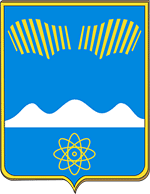 АДМИНИСТРАЦИЯ ГОРОДА ПОЛЯРНЫЕ ЗОРИ С ПОДВЕДОМСТВЕННОЙ ТЕРРИТОРИЕЙПОСТАНОВЛЕНИЕ«__» декабря   2023 г.						                    №___О внесении изменений в муниципальную программу «Развитие культуры и сохранение культурного наследиямуниципального образования город Полярные Зорис подведомственной территорией»1. Внести в муниципальную программу «Развитие культуры и сохранение культурного наследия муниципального образования город Полярные Зори с подведомственной территорией», утвержденную постановлением администрации города Полярные Зори с подведомственной территорией от 26.11.2021 № 864 (в редакции постановления администрации города от 27.09.2023 № 942) изменения, согласно приложению.2. Настоящее постановление вступает в силу со дня его официального опубликования.Глава города Полярные Зорис подведомственной территорией					          М.О. ПуховВизы согласования:ФО_____________________________  «___» декабрь  2023 годаОЭРиПР	_____________________________ «___» декабрь 2023 годаПравовой отдел 	________________________«___» декабрь 2023 годаМихальченко М.И.1-в дело,   1-ОЭРиПР, 1-ФО, 1-ОКСиМППриложениек постановлению администрациигорода Полярные Зориот «__» декабря 2023 г. № __Изменения в муниципальную программу «Развитие культуры и сохранение культурного наследия муниципального образования город Полярные Зори с подведомственной территорией»Паспорт муниципальной программы «Развитие культуры и сохранение   культурного наследия муниципального   образования город Полярные Зори с подведомственной территорией» изложить в следующей редакции: 2.Раздел 1.3. «Перечень программных мероприятий подпрограммы 1» изложить в следующей редакции:1.3. Перечень программных   мероприятий  подпрограммы 1.3. Раздел 1.4. «Обоснование   ресурсного обеспечения подпрограммы 1» изложить в следующей редакции:1.4. Обоснование ресурсного обеспечения подпрограммы 1.4. Раздел 2.2. «Основные цели и задачи, целевые показатели (индикаторы) реализации подпрограммы 2» изложить в   следующей редакции:«2.2. Основные   цели и задачи, целевые показатели (индикаторы) реализации подпрограммы 2.Раздел 2.3. «Перечень программных мероприятий подпрограммы 2» изложить в следующей редакции:2.3. Перечень программных мероприятий подпрограммы 2.6. Раздел 2.4. «Обоснование ресурсного обеспечения подпрограммы 2.» изложить в   следующей редакции:2.4. Обоснование ресурсного обеспечения подпрограммы 2. 7. Раздел 3.3. «Перечень программных мероприятий подпрограммы 3» изложить в следующей редакции:3.3. Перечень программных мероприятий подпрограммы 3.8. Раздел 3.4. «Обоснование ресурсного обеспечения подпрограммы 3.» изложить в следующей редакции:3.4. Обоснование ресурсного обеспечения подпрограммы 3.9. Раздел 4.3. «Перечень программных мероприятий подпрограммы 4.» изложить в следующей редакции: 4.3. Перечень программных  мероприятий подпрограммы 4. 10. Раздел 4.4. «Обоснование ресурсного обеспечения подпрограммы 4.» изложить в следующей редакции: 4.4. Обоснование ресурсного обеспечения подпрограммы 4 11. Раздел 5.3. «Перечень программных мероприятий подпрограммы 5» изложить в следующей редакции: 5.3. Перечень программных мероприятий подпрограммы 5. 12. Раздел 5.4. «Обоснование ресурсного   обеспечения подпрограммы 5» изложить в следующей редакции: 5.4. Обоснование ресурсного обеспечения подпрограммы 5. 	13.  Дополнить муниципальную программу подпрограммой 6 «Вовлечение молодежи в социальную практику в городе Полярные Зори с подведомственной территорией»  следующего содержания:Подпрограмма 6  «Вовлечение молодежи в социальную практику в городе Полярные Зори с подведомственной территорией».«6.1.  Характеристика   проблемы, на решение которой направлена Подпрограмма 6.Создание условий для успешной социализации и самореализации молодежи в городе Полярные Зори с подведомственной территорией является на современном этапе одним из реально возможных и наиболее действенных способов организации и осуществления мероприятий по работе с детьми и молодежью, относящихся в соответствии с Федеральным законом от 06.10.2003 № 131-ФЗ «Об общих принципах организации местного самоуправления в Российской Федерации» к полномочиям муниципального образования.Молодежь – граждане Российской Федерации в возрасте от 14 до 35 лет. Именно им через 10 лет предстоит решать судьбу нашего города, стать его основным трудовым ресурсом. Все отделы администрации и подведомственные учреждения в той или иной степени работают с молодежью. Однако подведомственным учреждением сферы молодежной политики является муниципальное автономное учреждение молодёжной политики «Центр поддержки молодежных и добровольческих инициатив г. Полярные Зори».Целью деятельности муниципального автономного учреждения молодёжной политики «Центр поддержки молодежных и добровольческих инициатив г. Полярные Зори» является:Организация мероприятий в сфере молодёжной политики, направленных на вовлечение подростков и молодёжи в инновационную, предпринимательскую, добровольческую деятельность, а также на развитие гражданской активности молодёжи и формирование здорового образа жизни. Организация мероприятий в сфере молодёжной политики, направленных на гражданское и патриотическое воспитание подростков и молодёжи, воспитание толерантности в молодёжной среде, формирование правовых, культурных и нравственных ценностей среди молодёжи. Организация мероприятий в сфере молодёжной политики, направленных на формирование системы развития талантливой и инициативной молодёжи, создание условий для самореализации подростков и молодёжи, развитие творческого, профессионального, интеллектуального потенциалов подростков и молодёжи. Организация досуга подростков и молодёжи; Организация мероприятий, направленных на профилактику асоциального и деструктивного поведения подростков и молодёжи. Проведение мероприятий в сфере молодёжной политики с различными целевыми группами: подростками, молодыми семьями, учащейся и рабочей молодёжью, с молодыми людьми, имеющими ограниченные возможности здоровья. Разработка и реализация специализированных, многопрофильных, муниципальных программ и проектов в сфере молодёжной политики и патриотического воспитания, а также участие в реализации муниципальных программ в соответствии с направлением деятельности Учреждения. Развитие и популяризация туризма, краеведения среди детей, молодёжи и взрослого населения.Проведение совместных мероприятий с общественными организациями и объединениями (акции, фестивали, форумы, семинары и др.).Организация выездных форм работы, в том числе по обмену опытом (форум, тренинг, семинар и т.д.).В последнее время наблюдается тенденция к постепенной активизации гражданской позиции молодежи, растет интерес молодых людей к событиям в городе Полярные Зори, в Мурманской области и в стране в целом. В настоящее время требуется оказывать активное содействие в развитии и поощрении указанных тенденций. Талантливая творческая молодежь является важным стратегическим ресурсом общества. Творческая деятельность – не только возможность самореализации личности, это и механизм развития способности находить эффективные нестандартные решения любых задач, закрепление формы поведения, подразумевающей проявление инициативы, направленной на созидательную деятельность. В контексте Программы творчество молодежи рассматривается как ее потребность и умение: 	- развивать свои интеллектуальные, творческие способности и инициативу;	- осуществлять поиск идей для создания новых молодежных творческих проектов и объектов; 	- выходить в своих решениях за рамки стандартных подходов, прогнозировать, развивать будущий результат и реализовывать свои замыслы.Развитие позитивных тенденций и использование потенциала творческой и интеллектуальной активности молодежи в интересах созидания и гражданского служения может быть устойчивым лишь при создании адекватной системы участия государства и общества в процессах социализации молодежи, формировании действенных механизмов партнерских взаимоотношений между «взрослым» обществом и входящими в него новыми поколениями.Конкурсно-фестивальный подход в молодежном творчестве способствует выявлению талантливой молодежи, созданию системы стимулирования и развития ее творческого потенциала. Проведение различных творческих конкурсов, молодежных массовых праздников направлено на создание позитивных форм молодежного досуга.Значительная поддержка молодежного творчества позволит также демонстрировать высокие достижения молодежи муниципального образования на мероприятиях всех уровней: от городского до международного.Молодежная политика в нашем городе является частью государственной молодежной политики. Однако помощь молодежи в настоящее время, время кризисов политических и экономических, местных и глобальных в столь широкой сфере является непозволительной роскошью для любого бюджета. В настоящее время есть четкое понимание того, что Молодежная политика не может решить всех проблем молодых людей, тем более что в той или иной степени с молодежью работают все ведомства: «культура», «спорт», «образование», «городское хозяйство» и др. Молодежная политика не должна подменять деятельность данных ведомств. Основная ее задача в создании условий для успешной социализации и эффективной самореализации молодых людей, создании возможности для самостоятельного и эффективного решения молодыми людьми возникающих проблем.6.2. Основные цели и задачи, целевые показатели (индикаторы) реализации подпрограммы 6.6.3. Перечень программных мероприятий подпрограммы 6.6.4. Обоснование ресурсного обеспечения подпрограммы 6.6.5. Механизм реализации подпрограммы 6.Управление и контроль за реализацией муниципальной подпрограммы 6 осуществляет начальник отдела культуры, спорта и молодежной политики администрации г. Полярные Зори (далее - ОКСиМП).Текущее управление реализацией мероприятий, включенных в муниципальную подпрограмму, осуществляет Муниципальное автономное учреждение молодёжной политики «Центр поддержки молодежных и добровольческих инициатив г. Полярные Зори» (далее - МАУ МП «ЦПМиДИ»).Руководитель МАУ МП «ЦПМиДИ» несёт персональную ответственность за реализацию мероприятий подпрограммы, конечные результаты, целевое и эффективное использование выделяемых на выполнение подпрограммы финансовых средств.ОКСиМП, с учетом выделяемых на реализацию подпрограммы 6 финансовых средств, ежегодно уточняет целевые показатели и объем средств, необходимый на выполнение подпрограммных мероприятий, состав участников и вносит корректировку в подпрограмму в установленном порядке.Реализация Подпрограммы осуществляется в соответствии с законодательством Российской Федерации о размещении заказов для государственных и муниципальных нужд, а также в соответствии с муниципальными правовыми актами администрации г. Полярные Зори.ОКСиМП осуществляет мониторинг эффективности реализации подпрограммы.МАУ МП «ЦПМиДИ» в установленном Порядке разработки, утверждения и реализации муниципальных программ муниципального образования г. Полярные Зори с подведомственной территорией (далее – Порядок) предоставляют информацию в ОКСиМП о ходе реализации подпрограммы. ОКСиМП формирует сводный отчет по реализации программы в целом. Отчеты составляются и представляются в соответствии с утвержденным Порядком.6.6. Оценка эффективности подпрограммы 6, рисков ее   реализации.Оценка эффективности муниципальной подпрограммы выполняется в соответствии с Методикой оценки эффективности реализации муниципальных программ.Оценку эффективности о реализации подпрограммы составляет МАУ МП «ЦПМиДИ» и представляет её в ОКСиМП.ОКСиМП составляет сводную оценку эффективности о выполнении программных мероприятий по муниципальной программе в целом.ОКСиМП в составе годового отчета о реализации муниципальной программы представляет на заседание Программного совета оценку эффективности реализации муниципальной программы согласно утвержденному Порядку.Факторы риска реализации муниципальной подпрограммы:6.7. Сведения об источниках и методике расчета значений показателей подпрограммы 6.Цели МПСоздание условий для творческого и культурного развития личности, успешной социализации и самореализации молодежи города, организации досуга населения, предоставление населению города современных услуг в сфере культуры, Задачи МП1.Развитие творческих способностей детей, через реализацию дополнительных общеобразовательных программ в области культуры и искусства.Задачи МП2.Создание условий для развития самодеятельного художественного творчества и организация досуга населения посредством обеспечения устойчивого функционирования и развития культурно-досуговых учреждений.Задачи МП3.Создание условий для доступа населения к информации и культурным ценностям.Задачи МП4.Осуществление финансово-экономических функций и обеспечение бухгалтерского обслуживания учреждений, подведомственных отделу культуры, спорта и молодежной политики администрации г. Полярные Зори с подведомственной территорией.Задачи МП5.Создание условий для устойчивого развития сферы культуры. Задачи МП6. Обеспечение социализации и самореализации молодежи города Полярные Зори с подведомственной территорией.Целевые показатели МП1.Число обучающихся, осваивающих дополнительные общеобразовательные программы.2. Доля детей, обучающихся в ДШИ, привлекаемых к участию в различных творческих мероприятиях институционального, муниципального, регионального, всероссийского, международного уровней (мастер-классы, творческие встречи, концерты, выставки, театрализованные представления, конкурсы, фестивали, проекты и т.д.) от общего числа детей, обучающихся в ДШИ.Целевые показатели МП3.Количество клубных формирований.4.Количество участников клубных формирований.5.Количество культурно-массовых мероприятий.Целевые показатели МП6.Количество посещений библиотек.7.Объёмы библиотечного фонда8.Формирование электронного каталога библиотек.Целевые показатели МП9.Ведение   бухгалтерского учета, формирование   регистров бухгалтерского учета   бюджетных учреждений.10.Обеспечение    эксплуатационно-технического обслуживания   объектов и помещений, находящихся в государственной (муниципальной) собственности, а также содержание указанных объектов и помещений, оборудования и прилегающей территории в надлежащем состоянии.11. Объем фактически выполненных работ по отношению к запланированному. 12.Посещения культурно-массовых мероприятий.13. Количество культурно-массовых мероприятий.Количество мероприятий в сфере молодежной политикиРазработчик(-и) МПОтдел культуры, спорта и молодежной политике администрации г.  Полярные Зори с подведомственной территорией,Муниципальное бюджетное учреждение «Центр обслуживания учреждений культуры г. Полярные Зори»Ответственный исполнитель МПОтдел культуры, спорта и молодежной политики администрации г.  Полярные Зори с подведомственной территориейСоисполнители МП-Муниципальное бюджетное учреждение культуры «Городской Дворец культуры г. Полярные Зори»,-Муниципальное бюджетное учреждение культуры «Дом культуры н.п. Африканда»,-Муниципальное бюджетное учреждение культуры «Централизованная библиотечная система г. Полярные Зори»,-Муниципальное бюджетное учреждение дополнительного образования «Детская школа искусств г. Полярные Зори»,-Муниципальное бюджетное учреждение дополнительного образования «Детская школа искусств н.п. Африканда»,-Муниципальное бюджетное учреждение «Центр обслуживания учреждений культуры г. Полярные Зори».- Муниципальное автономное учреждение молодёжной политики «Центр поддержки молодежных и добровольческих инициатив г. Полярные Зори».5.Перечень подпрограмм (при наличии) с указанием ответственного исполнителя подпрограммы 1. Развитие культурно-досуговых учреждений муниципального образования г. Полярные Зори с подведомственной территорией» (ответственный исполнитель - МБУК ДК н.п. Африканда, МБУК ГДК) 5.Перечень подпрограмм (при наличии) с указанием ответственного исполнителя подпрограммы 2. Развитие образовательных учреждений дополнительного образования в сфере культуры и искусства муниципального образования г. Полярные Зори с подведомственной территорией» (ответственный исполнитель - ДШИ Африканда, ДШИ Полярные Зори)5.Перечень подпрограмм (при наличии) с указанием ответственного исполнителя подпрограммы 3.Развитие библиотечного дела муниципального образования г. Полярные Зори с подведомственной территорией» (ответственный исполнитель - МБУК ЦБС)5.Перечень подпрограмм (при наличии) с указанием ответственного исполнителя подпрограммы 4.Обеспечение выполнения работ по централизованному бухгалтерскому учету подведомственных учреждений культуры» (ответственный исполнитель - МБУ ЦОУК)5.Перечень подпрограмм (при наличии) с указанием ответственного исполнителя подпрограммы 5. Сохранение культуры муниципального образования г. Полярные Зори с подведомственной территорией (ответственный исполнитель- «ОКСиМП»)5.Перечень подпрограмм (при наличии) с указанием ответственного исполнителя подпрограммы 6. Создание условий для успешной социализации и самореализации молодежи города Полярные Зори с подведомственной территорией (ответственный исполнитель - МАУ молодёжной политики «Центр поддержки молодежных и добровольческих инициатив г. Полярные Зори»)Сроки и этапы реализации МП2022-2026 годыОбъемы и источники финансирования (всего, в том числе по подпрограммам, годам реализации и источникам финансирования МП, тыс. руб.) Всего по программе: 1 290 928,43 тыс. руб.в том числе: МБ – 947 659,43 тыс. руб., ОБ – 330 868,80 тыс. руб., ФБ – 12 400,2 тыс. руб.по годам реализации: 2022 г. – 204 192,13 тыс. руб., в т.ч. МБ – 134 821,03тыс. руб., ОБ – 69 371,1 тыс. руб., ФБ – 0,0 тыс. руб.2023 г. – 228 405,40 тыс. руб., в т.ч. МБ – 161 795,50 тыс. руб., ОБ – 54 209,70 тыс.руб., ФБ – 12 400,2 тыс. руб.2024 г.- 257 437,50 тыс. руб., в т.ч. МБ – 192 827,80 тыс. руб., ОБ – 64 609,70 тыс.руб., ФБ – 0,0 тыс. руб.2025 г.-328 236,10 тыс. руб., в т.ч. МБ – 258 830,90 тыс. руб., ОБ – 69 405,20 тыс.руб., ФБ – 0,0 тыс. руб.2026 г.-272 657,30 тыс. руб., в т.ч. МБ – 199 384,20 тыс. руб., ОБ – 73 273,10 тыс.руб., ФБ – 0,0 тыс. руб.В том числе по подпрограммам:Подпрограмма 1. «Развитие культурно-досуговых учреждений муниципального образования г. Полярные Зори с подведомственной территорией».Всего по подпрограмме 437 500,70 тыс. руб.,в т.ч. МБ –308 078,70 тыс. руб., ОБ – 129 422 тыс. руб., ФБ – 0 тыс. руб.по годам реализации:2022 г.- 79 505,1 тыс. руб., в т.ч. МБ – 51 933,8 тыс. руб., ОБ – 27 571,3 тыс. руб.2023 г. – 87 284,30 тыс. руб., в т.ч. МБ – 67 747,90 тыс. руб., ОБ – 19 536,40 тыс. руб.2024 г.-85 532,40 тыс. руб., в т.ч. МБ – 59 335,0 тыс. руб., ОБ – 26 197,40 тыс. руб.2025 г.-90 266,80 тыс. руб., в т.ч. МБ – 63 068,70 тыс. руб., ОБ – 27 198,10тыс. руб.2026 г.-94 912,10 тыс. руб., в т.ч. МБ – 65 993,30 тыс. руб., ОБ – 28 918,80 тыс. руб.Подпрограмма 2. «Развитие образовательных учреждений дополнительного образования детей в сфере культуры и искусства муниципального образования г. Полярные Зори с подведомственной территорией»Всего по подпрограмме: 346 304,00 тыс. руб.,в т.ч. МБ – 228 140,30 тыс. руб., ОБ – 118 163,70 тыс. руб., ФБ – 0 тыс. руб.по годам реализации:2022 г. – 57 222,50 тыс. руб., в т.ч. МБ –38 481,8 тыс. руб., ОБ – 18 740,7 тыс. руб.2023 г. – 59 447,10 тыс. руб., в т.ч. МБ – 42 176,10 тыс. руб., ОБ – 17 271 тыс. руб.2024 г.- 73 108,20 тыс. руб., в т.ч. МБ – 48 315,70 тыс. руб., ОБ – 24 792,50  тыс. руб.2025 г.- 76 553,30 тыс. руб., в т.ч. МБ – 48 605,80 тыс. руб., ОБ – 27 947,50 тыс. руб.2026 г.- 79 972,90 тыс. руб., в т.ч. МБ – 50 560,90 тыс. руб., ОБ –29 412,0тыс. руб.Подпрограмма 3. «Развитие библиотечного дела муниципального образования г. Полярные Зори с подведомственной территорией»Всего по подпрограмме: 163 320,07 тыс. руб.,в т.ч. МБ – 124 647,57 тыс. руб., ОБ – 38 672,50 тыс. руб., ФБ – 0 тыс. руб.по годам реализации:2022 г. – 26 879,07 тыс. руб., в т.ч. МБ – 19 646,97 тыс. руб., ОБ –7 232,1 тыс. руб.2023 г. – 29 699,10 тыс. руб., в т.ч. МБ – 23 439,80 тыс. руб., ОБ – 6259,30 тыс. руб.2024 г.- 33 562,80 тыс. руб., в т.ч. МБ – 25 823,20 тыс. руб., ОБ – 7739,60 тыс. руб.2025 г.- 35 581,60 тыс. руб., в т.ч. МБ – 27 202,20 тыс. руб., ОБ – 8379,40 тыс. руб.2026 г.- 37 597,50 тыс. руб., в т.ч. МБ – 28 535,40 тыс. руб., ОБ – 9062,10  тыс. руб.Подпрограмма 4. «Обеспечение выполнения работ по централизованному бухгалтерскому учету подведомственных учреждений культуры»Всего по подпрограмме: 124 739,86 тыс. руб.,в т.ч. МБ –98 865,66 тыс. руб., ОБ – 25 874,20 тыс. руб., ФБ – 0,0 тыс. руб.по годам реализации:2022 г. – 21 030,06 тыс. руб., в т.ч. МБ – 18 274,66 тыс. руб., ОБ – 2 755,4 тыс. руб.2023 г. – 23 759,40 тыс. руб., в т.ч. МБ – 18 281,20 тыс. руб., ОБ – 5478,20 тыс. руб.2024 г.- 26 645,60 тыс. руб., в т.ч. МБ – 20 765,40 тыс. руб., ОБ – 5880,20тыс. руб.2025 г.- 26 652,40 тыс.руб., в т.ч. МБ –20 772,20 тыс. руб., ОБ – 5880,20 тыс. руб.2026 г.-26 652,40 тыс.руб., в т.ч. МБ – 20 772,20 тыс. руб., ОБ – 5880,20 тыс. руб.Подпрограмма 5. «Сохранение культуры муниципального образования город Полярные Зори с подведомственной территорией»Всего по подпрограмме: 194 103,70 тыс. руб.,в т.ч. МБ – 162 967,10 тыс. руб., ОБ – 18 736,40 тыс. руб., ФБ – 12 400,2 тыс. руб., по годам реализации:2022 г. –19 555,4 тыс. руб., в т.ч. МБ – 6 483,8 тыс. руб., ОБ – 13 071,6 тыс. руб.2023г. – 28 215,50 тыс. руб., в т.ч. МБ – 10 150,50 тыс. руб., ОБ- 5 664,80 тыс. руб., ФБ – 12 400,2 тыс. руб.2024 г.-30 272,50 тыс. руб., в т.ч. МБ – 30 272,50 тыс. руб., ОБ – 0,0 тыс. руб.2025 г.-90 860,30 тыс. руб., в т.ч. МБ – 90 860,30 тыс. руб., ОБ – 0,0 тыс. руб.2026 г.-25 200 тыс. руб., в т.ч. МБ – 25 200 тыс. руб., ОБ – 0,0 тыс. руб.Подпрограмма 6. «Вовлечение молодежи в социальную практикув городе Полярные Зори с подведомственной территорией»Всего по подпрограмме: 24 960,10 тыс. руб.,в т.ч. МБ – 24 960,10 тыс. руб., ОБ – 0 тыс. руб., ФБ – 0 тыс. руб.по годам реализации:2024 г. –8316,0 тыс. руб., в т.ч. МБ – 8316,0 тыс. руб., ОБ – 0 тыс. руб.2025 г. –8321,70 тыс. руб., в т.ч. МБ – 8321,70 тыс. руб., ОБ – 0 тыс. руб.2026 г. –8322,40 тыс. руб., в т.ч. МБ – 8322,40 тыс. руб., ОБ – 0 тыс. руб.Ожидаемые конечные результаты реализации МПСохранение высокого уровня удовлетворенности населения качествомоказываемых муниципальных услуг в сфере культуры, а   также сохранение высокого уровня дополнительного образования детей в сфере культуры и искусства (95% опрашиваемых).Ожидаемые конечные результаты реализации МПУдельный вес численности детей, получающих   услуги дополнительного образования, в общей численности детей в возрасте 5-18 лет (16,8%)№п/пЦель, задачи, программные мероприятияСрок выполнения (квартал, год)Объемы и источники финансирования (тыс. рублей)Объемы и источники финансирования (тыс. рублей)Объемы и источники финансирования (тыс. рублей)Объемы и источники финансирования (тыс. рублей)Объемы и источники финансирования (тыс. рублей)Объемы и источники финансирования (тыс. рублей)Объемы и источники финансирования (тыс. рублей)Объемы и источники финансирования (тыс. рублей)Связь основных мероприятий с показателями подпрограммСоисполнители, участники, исполнители№п/пЦель, задачи, программные мероприятияСрок выполнения (квартал, год)Годы реализацииВсегоВсегоМБОБОБФБВБССвязь основных мероприятий с показателями подпрограммСоисполнители, участники, исполнители123455677891011Цель: Создание условий для развития самодеятельного художественного творчества и организация досуга населения посредством обеспечения устойчивого функционирования и развития культурно-досуговых учреждений.Цель: Создание условий для развития самодеятельного художественного творчества и организация досуга населения посредством обеспечения устойчивого функционирования и развития культурно-досуговых учреждений.Цель: Создание условий для развития самодеятельного художественного творчества и организация досуга населения посредством обеспечения устойчивого функционирования и развития культурно-досуговых учреждений.Цель: Создание условий для развития самодеятельного художественного творчества и организация досуга населения посредством обеспечения устойчивого функционирования и развития культурно-досуговых учреждений.Цель: Создание условий для развития самодеятельного художественного творчества и организация досуга населения посредством обеспечения устойчивого функционирования и развития культурно-досуговых учреждений.Цель: Создание условий для развития самодеятельного художественного творчества и организация досуга населения посредством обеспечения устойчивого функционирования и развития культурно-досуговых учреждений.Цель: Создание условий для развития самодеятельного художественного творчества и организация досуга населения посредством обеспечения устойчивого функционирования и развития культурно-досуговых учреждений.Цель: Создание условий для развития самодеятельного художественного творчества и организация досуга населения посредством обеспечения устойчивого функционирования и развития культурно-досуговых учреждений.Цель: Создание условий для развития самодеятельного художественного творчества и организация досуга населения посредством обеспечения устойчивого функционирования и развития культурно-досуговых учреждений.Цель: Создание условий для развития самодеятельного художественного творчества и организация досуга населения посредством обеспечения устойчивого функционирования и развития культурно-досуговых учреждений.Цель: Создание условий для развития самодеятельного художественного творчества и организация досуга населения посредством обеспечения устойчивого функционирования и развития культурно-досуговых учреждений.Цель: Создание условий для развития самодеятельного художественного творчества и организация досуга населения посредством обеспечения устойчивого функционирования и развития культурно-досуговых учреждений.Задача: Обеспечение развития творческого потенциала и организация досуга населения.Задача: Обеспечение развития творческого потенциала и организация досуга населения.Задача: Обеспечение развития творческого потенциала и организация досуга населения.Задача: Обеспечение развития творческого потенциала и организация досуга населения.Задача: Обеспечение развития творческого потенциала и организация досуга населения.Задача: Обеспечение развития творческого потенциала и организация досуга населения.Задача: Обеспечение развития творческого потенциала и организация досуга населения.Задача: Обеспечение развития творческого потенциала и организация досуга населения.Задача: Обеспечение развития творческого потенциала и организация досуга населения.Задача: Обеспечение развития творческого потенциала и организация досуга населения.Задача: Обеспечение развития творческого потенциала и организация досуга населения.Задача: Обеспечение развития творческого потенциала и организация досуга населения.1.Расчетно-нормативные затраты на выполнение работ в сфере культурыМБУК ГДК2022-2026Всего270 194,60186 516,90186 516,9083 677,70000Количество клубных формированийКоличество участников клубных формированийКоличество культурно-массовых мероприятийМБУК ГДК1.Расчетно-нормативные затраты на выполнение работ в сфере культурыМБУК ГДК2022-2026202247 628,129 489,329 489,318 138,8000Количество клубных формированийКоличество участников клубных формированийКоличество культурно-массовых мероприятийМБУК ГДК1.Расчетно-нормативные затраты на выполнение работ в сфере культурыМБУК ГДК2022-2026202351 447,8038 636,2038 636,2012 811,60000Количество клубных формированийКоличество участников клубных формированийКоличество культурно-массовых мероприятийМБУК ГДК1.Расчетно-нормативные затраты на выполнение работ в сфере культурыМБУК ГДК2022-2026202454 125,7036 776,3036 776,3017 349,40000Количество клубных формированийКоличество участников клубных формированийКоличество культурно-массовых мероприятийМБУК ГДК1.Расчетно-нормативные затраты на выполнение работ в сфере культурыМБУК ГДК2022-2026202557 049,4039 975,039 975,017 074,40000Количество клубных формированийКоличество участников клубных формированийКоличество культурно-массовых мероприятийМБУК ГДК1.Расчетно-нормативные затраты на выполнение работ в сфере культурыМБУК ГДК2022-2026202659 943,6041 640,1041 640,1018 303,50000Количество клубных формированийКоличество участников клубных формированийКоличество культурно-массовых мероприятийМБУК ГДКВ том числе:2022-2026Всего103 386,7625 846,6125 846,6177 540,15000Обеспечение сохранения заработной платы труда работников муниципальных учреждений образования, культуры, физической культуры и спорта на уровне, установленном Указами Президента РФ от 07.05.2012 № 5972022-2026202216 001,74 000,44 000,412 001,3000Обеспечение сохранения заработной платы труда работников муниципальных учреждений образования, культуры, физической культуры и спорта на уровне, установленном Указами Президента РФ от 07.05.2012 № 5972022-2026202317 082,064270,514270,5112 811,55000Обеспечение сохранения заработной платы труда работников муниципальных учреждений образования, культуры, физической культуры и спорта на уровне, установленном Указами Президента РФ от 07.05.2012 № 5972022-2026202423 132,505783,105783,1017 349,40000Обеспечение сохранения заработной платы труда работников муниципальных учреждений образования, культуры, физической культуры и спорта на уровне, установленном Указами Президента РФ от 07.05.2012 № 5972022-2026202522 765,855691,455691,4517074,40000Обеспечение сохранения заработной платы труда работников муниципальных учреждений образования, культуры, физической культуры и спорта на уровне, установленном Указами Президента РФ от 07.05.2012 № 5972022-2026202624 404,656 101,156 101,1518 303,5000Частичная компенсация дополнительных расходов на повышение оплаты труда работников муниципальных учреждений в связи с доведением оплаты труда до МРОТ, установленного ФЗ от 19.06.2000 № 82-ФЗ2022-2026Всего0000000Частичная компенсация дополнительных расходов на повышение оплаты труда работников муниципальных учреждений в связи с доведением оплаты труда до МРОТ, установленного ФЗ от 19.06.2000 № 82-ФЗ2022-202620220000000Частичная компенсация дополнительных расходов на повышение оплаты труда работников муниципальных учреждений в связи с доведением оплаты труда до МРОТ, установленного ФЗ от 19.06.2000 № 82-ФЗ2022-202620230000000Частичная компенсация дополнительных расходов на повышение оплаты труда работников муниципальных учреждений в связи с доведением оплаты труда до МРОТ, установленного ФЗ от 19.06.2000 № 82-ФЗ2022-202620240000000Частичная компенсация дополнительных расходов на повышение оплаты труда работников муниципальных учреждений в связи с доведением оплаты труда до МРОТ, установленного ФЗ от 19.06.2000 № 82-ФЗ2022-202620250000000Частичная компенсация дополнительных расходов на повышение оплаты труда работников муниципальных учреждений в связи с доведением оплаты труда до МРОТ, установленного ФЗ от 19.06.2000 № 82-ФЗ2022-202620260000000Софинансирование местного бюджета к данным выплатам2022-2026Всего25 846,6125 846,6125 846,610000Софинансирование местного бюджета к данным выплатам2022-202620224 000,44 000,44 000,40000Софинансирование местного бюджета к данным выплатам2022-202620234270,514270,51 4270,51 0000Софинансирование местного бюджета к данным выплатам2022-20262024 5783,105783,10 5783,10 0000Софинансирование местного бюджета к данным выплатам2022-20262025 5691,455691,45 5691,45 0000Софинансирование местного бюджета к данным выплатам2022-202620266101,15 6101,15  6101,15  00002.Расчетно-нормативные затраты на выполнение работ в сфере культуры МБУК ДК нп. Африканда 2022-2026Всего167 306,10121 561,80121 561,8045 744,30000Количество клубных формированийКоличество участников клубных формированийКоличество культурно-массовых мероприятийМБУК ДК нп. Африканда2.Расчетно-нормативные затраты на выполнение работ в сфере культуры МБУК ДК нп. Африканда 2022-2026202231 877,022  444,522  444,59 432,5000Количество клубных формированийКоличество участников клубных формированийКоличество культурно-массовых мероприятийМБУК ДК нп. Африканда2.Расчетно-нормативные затраты на выполнение работ в сфере культуры МБУК ДК нп. Африканда 2022-2026202335836,5029 111,7029 111,706724,80000Количество клубных формированийКоличество участников клубных формированийКоличество культурно-массовых мероприятийМБУК ДК нп. Африканда2.Расчетно-нормативные затраты на выполнение работ в сфере культуры МБУК ДК нп. Африканда 2022-2026202431 406,7022 558,7022 558,708 848,0000Количество клубных формированийКоличество участников клубных формированийКоличество культурно-массовых мероприятийМБУК ДК нп. Африканда2.Расчетно-нормативные затраты на выполнение работ в сфере культуры МБУК ДК нп. Африканда 2022-2026202533 217,4023 093,7023 093,7010 123,70000Количество клубных формированийКоличество участников клубных формированийКоличество культурно-массовых мероприятийМБУК ДК нп. Африканда2.Расчетно-нормативные затраты на выполнение работ в сфере культуры МБУК ДК нп. Африканда 2022-2026202634 968,5024 353,2024 353,2010 615,30000Количество клубных формированийКоличество участников клубных формированийКоличество культурно-массовых мероприятийМБУК ДК нп. АфрикандаВ том числе:2022-2026Всего44 554,23 11 138,58 11 138,58 33 415,65000Обеспечение сохранения заработной платы труда работников муниципальных учреждений образования, культуры, физической культуры и спорта на уровне, установленном Указами Президента РФ от 07.05.2012 № 5972022-202620225 377,91 344,51 344,54 033,4000Обеспечение сохранения заработной платы труда работников муниципальных учреждений образования, культуры, физической культуры и спорта на уровне, установленном Указами Президента РФ от 07.05.2012 № 5972022-202620236372,241593,091593,094779,15000Обеспечение сохранения заработной платы труда работников муниципальных учреждений образования, культуры, физической культуры и спорта на уровне, установленном Указами Президента РФ от 07.05.2012 № 5972022-202620249582,23 2395,53 2395,53 7186,70000Обеспечение сохранения заработной платы труда работников муниципальных учреждений образования, культуры, физической культуры и спорта на уровне, установленном Указами Президента РФ от 07.05.2012 № 5972022-20262025 11283,18 2820,78 2820,78 8462,40000Обеспечение сохранения заработной платы труда работников муниципальных учреждений образования, культуры, физической культуры и спорта на уровне, установленном Указами Президента РФ от 07.05.2012 № 5972022-2026202611938,68 2984,68 2984,68 8954 000Реализация мер социальной поддержки отд. категорий граждан, работающих в муниципальных учреждениях образования,культуры, расположенных в сельских населенных пунктах или поселках городского типа Мурманской области в соответствии с ЗМО 561-01-ЗМО от 27.12.20042022-2026Всего 12377,41 3094,31 3094,31 9283,10000Реализация мер социальной поддержки отд. категорий граждан, работающих в муниципальных учреждениях образования,культуры, расположенных в сельских населенных пунктах или поселках городского типа Мурманской области в соответствии с ЗМО 561-01-ЗМО от 27.12.20042022-202620223 627,8906,9906,92 720,9000Реализация мер социальной поддержки отд. категорий граждан, работающих в муниципальных учреждениях образования,культуры, расположенных в сельских населенных пунктах или поселках городского типа Мурманской области в соответствии с ЗМО 561-01-ЗМО от 27.12.20042022-202620232104,40 526,10 526,10 1578,30000Реализация мер социальной поддержки отд. категорий граждан, работающих в муниципальных учреждениях образования,культуры, расположенных в сельских населенных пунктах или поселках городского типа Мурманской области в соответствии с ЗМО 561-01-ЗМО от 27.12.20042022-20262024 2215,07553,77553,771661,30000Реализация мер социальной поддержки отд. категорий граждан, работающих в муниципальных учреждениях образования,культуры, расположенных в сельских населенных пунктах или поселках городского типа Мурманской области в соответствии с ЗМО 561-01-ЗМО от 27.12.20042022-202620252215,07 553,77 553,77 1661,30000Реализация мер социальной поддержки отд. категорий граждан, работающих в муниципальных учреждениях образования,культуры, расположенных в сельских населенных пунктах или поселках городского типа Мурманской области в соответствии с ЗМО 561-01-ЗМО от 27.12.20042022-20262026 2215,07 553,77 553,77 1661,30000Частичная компенсация дополнительных расходов на повышение оплаты труда работников муниципальных учреждений в связи с доведением оплаты труда до МРОТ, установленного ФЗ от 19.06.2000 №82-ФЗ2022-2026Всего0000000Частичная компенсация дополнительных расходов на повышение оплаты труда работников муниципальных учреждений в связи с доведением оплаты труда до МРОТ, установленного ФЗ от 19.06.2000 №82-ФЗ2022-202620220000000Частичная компенсация дополнительных расходов на повышение оплаты труда работников муниципальных учреждений в связи с доведением оплаты труда до МРОТ, установленного ФЗ от 19.06.2000 №82-ФЗ2022-202620230000000Частичная компенсация дополнительных расходов на повышение оплаты труда работников муниципальных учреждений в связи с доведением оплаты труда до МРОТ, установленного ФЗ от 19.06.2000 №82-ФЗ2022-202620240000000Частичная компенсация дополнительных расходов на повышение оплаты труда работников муниципальных учреждений в связи с доведением оплаты труда до МРОТ, установленного ФЗ от 19.06.2000 №82-ФЗ2022-202620250000000Частичная компенсация дополнительных расходов на повышение оплаты труда работников муниципальных учреждений в связи с доведением оплаты труда до МРОТ, установленного ФЗ от 19.06.2000 №82-ФЗ2022-202620260000000Софинансирование местного бюджета к данным выплатам2022-2026Всего13 927,713 927,713 927,70000Софинансирование местного бюджета к данным выплатам2022-202620222 251,42 251,42 251,40000Софинансирование местного бюджета к данным выплатам2022-202620232119,19 2119,19 2119,190000Софинансирование местного бюджета к данным выплатам2022-20262024 2949,30 2949,30 2949,300000Софинансирование местного бюджета к данным выплатам2022-20262025 3374,553374,55 3374,55 0000Софинансирование местного бюджета к данным выплатам2022-20262026 3538,45 3538,45 3538,450000Трудоустройство подростков2022-20262023386,6519,3319,33367,32000Итого по подпрограмме 1: 2022-2026437 500,70308 078,70308 078,70129 422.00 000НаименованиеНаименованиеНаименованиеВсего, тыс. руб.В том числе за счет средств, тыс. руб.В том числе за счет средств, тыс. руб.В том числе за счет средств, тыс. руб.В том числе за счет средств, тыс. руб.НаименованиеНаименованиеНаименованиеВсего, тыс. руб.МБОБФБВБС11123456Всего по МП (подпрограмме):              Всего по МП (подпрограмме):              Всего по МП (подпрограмме):               437 500,70308 078,70  129 422.0000в том числе по годам  
 реализациив том числе по годам  
 реализациив том числе по годам  
 реализациив том числе по годам  
 реализации202279 505,1051 933,8027 571,3000202387 284,3067 747,9019 536,4002024 85 532,40 59 335,0 26 197,4000202590 266,8063 068,7027 198,1000202694 912,1065 993,3028 918,8000В том числе по ЗаказчикамВ том числе по ЗаказчикамВ том числе по ЗаказчикамЗаказчик 1: МБУК ГДКЗаказчик 1: МБУК ГДК270 194,60186 516,9083 677,70202247 628,129 489,318 138,800202351 447,8038 636,2012 811,6000202454 125,7036 776,30 17 349,4000202557 049,4039 975,017 074,4000202659 943,6041 640,1018 303,5000Заказчик 2: МБУК ДК нп. АфрикандаЗаказчик 2: МБУК ДК нп. Африканда167 306,10121 561,8045 744,30202231 877,022  444,59 432,500202335 836,5029 111,706724,8000202431406,7022 558,708 848,000202533 217,4023 093,7010 123,7000202634 968,5024 353,2010 615,3000п/пМуниципальная программа, подпрограмма, показательЕд.изм.Направленность<*>Значение показателяЗначение показателяЗначение показателяЗначение показателяЗначение показателяЗначение показателяЗначение показателяЗначение показателяЗначение показателяСоисполнитель, ответственный за выполнение показателяп/пМуниципальная программа, подпрограмма, показательЕд.изм.Направленность<*>Отчетный годТекущий годТекущий годГоды реализации программыГоды реализации программыГоды реализации программыГоды реализации программыГоды реализации программыГоды реализации программыСоисполнитель, ответственный за выполнение показателяп/пМуниципальная программа, подпрограмма, показательЕд.изм.Направленность<*>Отчетный годТекущий годТекущий год202220232023202420252026Соисполнитель, ответственный за выполнение показателя123455677891011Цель: Развитие творческих способностей детей, через реализацию дополнительных общеобразовательных программ в области культуры и искусства.Цель: Развитие творческих способностей детей, через реализацию дополнительных общеобразовательных программ в области культуры и искусства.Цель: Развитие творческих способностей детей, через реализацию дополнительных общеобразовательных программ в области культуры и искусства.Цель: Развитие творческих способностей детей, через реализацию дополнительных общеобразовательных программ в области культуры и искусства.Цель: Развитие творческих способностей детей, через реализацию дополнительных общеобразовательных программ в области культуры и искусства.Цель: Развитие творческих способностей детей, через реализацию дополнительных общеобразовательных программ в области культуры и искусства.Цель: Развитие творческих способностей детей, через реализацию дополнительных общеобразовательных программ в области культуры и искусства.Цель: Развитие творческих способностей детей, через реализацию дополнительных общеобразовательных программ в области культуры и искусства.Цель: Развитие творческих способностей детей, через реализацию дополнительных общеобразовательных программ в области культуры и искусства.Цель: Развитие творческих способностей детей, через реализацию дополнительных общеобразовательных программ в области культуры и искусства.Цель: Развитие творческих способностей детей, через реализацию дополнительных общеобразовательных программ в области культуры и искусства.Цель: Развитие творческих способностей детей, через реализацию дополнительных общеобразовательных программ в области культуры и искусства.Цель: Развитие творческих способностей детей, через реализацию дополнительных общеобразовательных программ в области культуры и искусства.Задача: Обеспечение предоставления услуг дополнительного образования детям в области культуры и искусства.Задача: Обеспечение предоставления услуг дополнительного образования детям в области культуры и искусства.Задача: Обеспечение предоставления услуг дополнительного образования детям в области культуры и искусства.Задача: Обеспечение предоставления услуг дополнительного образования детям в области культуры и искусства.Задача: Обеспечение предоставления услуг дополнительного образования детям в области культуры и искусства.Задача: Обеспечение предоставления услуг дополнительного образования детям в области культуры и искусства.Задача: Обеспечение предоставления услуг дополнительного образования детям в области культуры и искусства.Задача: Обеспечение предоставления услуг дополнительного образования детям в области культуры и искусства.Задача: Обеспечение предоставления услуг дополнительного образования детям в области культуры и искусства.Задача: Обеспечение предоставления услуг дополнительного образования детям в области культуры и искусства.Задача: Обеспечение предоставления услуг дополнительного образования детям в области культуры и искусства.Задача: Обеспечение предоставления услуг дополнительного образования детям в области культуры и искусства.Задача: Обеспечение предоставления услуг дополнительного образования детям в области культуры и искусства. 1.Число обучающихся, осваивающих дополнительные общеобразовательные программы.Чел.=909090909090909090МБУ ДО ДШИ н.п. Африканда 1.Число обучающихся, осваивающих дополнительные общеобразовательные программы.Чел=390390390390390390320320320МБУ ДО ДШИ г. Полярные Зори2.Доля детей, обучающихся в ДШИ, привлекаемых к участию в различных творческих мероприятиях институционального, муниципального, регионального, всероссийского, международного уровней (мастер-классы, творческие встречи, концерты, выставки, театрализованные представления, конкурсы, фестивали, проекты и т.д.) от общего числа детей, обучающихся в ДШИ.%=707070707070707070МБУ ДО ДШИ н.п. Африканда2.Доля детей, обучающихся в ДШИ, привлекаемых к участию в различных творческих мероприятиях институционального, муниципального, регионального, всероссийского, международного уровней (мастер-классы, творческие встречи, концерты, выставки, театрализованные представления, конкурсы, фестивали, проекты и т.д.) от общего числа детей, обучающихся в ДШИ.%=858585858585858585МБУ ДО ДШИ г. Полярные ЗориN п/пЦель, задачи программные мероприятияСрок выполнения (квартал, год)Объемы и источники финансирования (тыс. рублей)Объемы и источники финансирования (тыс. рублей)Объемы и источники финансирования (тыс. рублей)Объемы и источники финансирования (тыс. рублей)Объемы и источники финансирования (тыс. рублей)Объемы и источники финансирования (тыс. рублей)Объемы и источники финансирования (тыс. рублей)Объемы и источники финансирования (тыс. рублей)Объемы и источники финансирования (тыс. рублей)Объемы и источники финансирования (тыс. рублей)Объемы и источники финансирования (тыс. рублей)Связь основных мероприятий с показателями подпрограммСвязь основных мероприятий с показателями подпрограммСоисполнителиучастники, исполнителиСоисполнителиучастники, исполнителиN п/пЦель, задачи программные мероприятияСрок выполнения (квартал, год)Годы реализацииВсего МБ  МБ ОБФБФБФБВБСВБСВБС1234566788899910101111Цель: Развитие творческих способностей детей, через реализацию дополнительных общеобразовательных программ в области культуры и искусства.Цель: Развитие творческих способностей детей, через реализацию дополнительных общеобразовательных программ в области культуры и искусства.Цель: Развитие творческих способностей детей, через реализацию дополнительных общеобразовательных программ в области культуры и искусства.Цель: Развитие творческих способностей детей, через реализацию дополнительных общеобразовательных программ в области культуры и искусства.Цель: Развитие творческих способностей детей, через реализацию дополнительных общеобразовательных программ в области культуры и искусства.Цель: Развитие творческих способностей детей, через реализацию дополнительных общеобразовательных программ в области культуры и искусства.Цель: Развитие творческих способностей детей, через реализацию дополнительных общеобразовательных программ в области культуры и искусства.Цель: Развитие творческих способностей детей, через реализацию дополнительных общеобразовательных программ в области культуры и искусства.Цель: Развитие творческих способностей детей, через реализацию дополнительных общеобразовательных программ в области культуры и искусства.Цель: Развитие творческих способностей детей, через реализацию дополнительных общеобразовательных программ в области культуры и искусства.Цель: Развитие творческих способностей детей, через реализацию дополнительных общеобразовательных программ в области культуры и искусства.Цель: Развитие творческих способностей детей, через реализацию дополнительных общеобразовательных программ в области культуры и искусства.Цель: Развитие творческих способностей детей, через реализацию дополнительных общеобразовательных программ в области культуры и искусства.Цель: Развитие творческих способностей детей, через реализацию дополнительных общеобразовательных программ в области культуры и искусства.Цель: Развитие творческих способностей детей, через реализацию дополнительных общеобразовательных программ в области культуры и искусства.Цель: Развитие творческих способностей детей, через реализацию дополнительных общеобразовательных программ в области культуры и искусства.1Задача: Обеспечение предоставления услуг дополнительного образования детям в области культуры и искусства.Задача: Обеспечение предоставления услуг дополнительного образования детям в области культуры и искусства.Задача: Обеспечение предоставления услуг дополнительного образования детям в области культуры и искусства.Задача: Обеспечение предоставления услуг дополнительного образования детям в области культуры и искусства.Задача: Обеспечение предоставления услуг дополнительного образования детям в области культуры и искусства.Задача: Обеспечение предоставления услуг дополнительного образования детям в области культуры и искусства.Задача: Обеспечение предоставления услуг дополнительного образования детям в области культуры и искусства.Задача: Обеспечение предоставления услуг дополнительного образования детям в области культуры и искусства.Задача: Обеспечение предоставления услуг дополнительного образования детям в области культуры и искусства.Задача: Обеспечение предоставления услуг дополнительного образования детям в области культуры и искусства.Задача: Обеспечение предоставления услуг дополнительного образования детям в области культуры и искусства.Задача: Обеспечение предоставления услуг дополнительного образования детям в области культуры и искусства.Задача: Обеспечение предоставления услуг дополнительного образования детям в области культуры и искусства.Задача: Обеспечение предоставления услуг дополнительного образования детям в области культуры и искусства.Задача: Обеспечение предоставления услуг дополнительного образования детям в области культуры и искусства.Задача: Обеспечение предоставления услуг дополнительного образования детям в области культуры и искусства.1Расчетно-нормативные затраты на оказание услуг образования в сфере культуры и искусстваМБУ ДО ДШИ г. Полярные Зори 2022-2026Всего260 353,20260 353,20168 498,2091 864.0091 864.0000000Число обучающихся, осваивающих дополнительные общеобразовательные программы.Доля детей, обучающихся в ДШИ, привлекаемых к участию в различных творческих мероприятиях институционального, муниципального, регионального всероссийского, международного уровней (мастер-классы, творческие встречи, концерты, выставки, театрализованные представления конкурсы, фестивали, проекты и т.д.) от общего числа детей, обучающихся в ДШИ.Число обучающихся, осваивающих дополнительные общеобразовательные программы.Доля детей, обучающихся в ДШИ, привлекаемых к участию в различных творческих мероприятиях институционального, муниципального, регионального всероссийского, международного уровней (мастер-классы, творческие встречи, концерты, выставки, театрализованные представления конкурсы, фестивали, проекты и т.д.) от общего числа детей, обучающихся в ДШИ.МБУ ДО ДШИ г. Полярные ЗориМБУ ДО ДШИ г. Полярные Зори1Расчетно-нормативные затраты на оказание услуг образования в сфере культуры и искусстваМБУ ДО ДШИ г. Полярные Зори 2022-2026202242 380,00 42 380,00 27 802,70 14 577,3014 577,3000000Число обучающихся, осваивающих дополнительные общеобразовательные программы.Доля детей, обучающихся в ДШИ, привлекаемых к участию в различных творческих мероприятиях институционального, муниципального, регионального всероссийского, международного уровней (мастер-классы, творческие встречи, концерты, выставки, театрализованные представления конкурсы, фестивали, проекты и т.д.) от общего числа детей, обучающихся в ДШИ.Число обучающихся, осваивающих дополнительные общеобразовательные программы.Доля детей, обучающихся в ДШИ, привлекаемых к участию в различных творческих мероприятиях институционального, муниципального, регионального всероссийского, международного уровней (мастер-классы, творческие встречи, концерты, выставки, театрализованные представления конкурсы, фестивали, проекты и т.д.) от общего числа детей, обучающихся в ДШИ.МБУ ДО ДШИ г. Полярные ЗориМБУ ДО ДШИ г. Полярные Зори1Расчетно-нормативные затраты на оказание услуг образования в сфере культуры и искусстваМБУ ДО ДШИ г. Полярные Зори 2022-2026202345 345,8045 345,8031 856,1013 489,7013 489,7000000Число обучающихся, осваивающих дополнительные общеобразовательные программы.Доля детей, обучающихся в ДШИ, привлекаемых к участию в различных творческих мероприятиях институционального, муниципального, регионального всероссийского, международного уровней (мастер-классы, творческие встречи, концерты, выставки, театрализованные представления конкурсы, фестивали, проекты и т.д.) от общего числа детей, обучающихся в ДШИ.Число обучающихся, осваивающих дополнительные общеобразовательные программы.Доля детей, обучающихся в ДШИ, привлекаемых к участию в различных творческих мероприятиях институционального, муниципального, регионального всероссийского, международного уровней (мастер-классы, творческие встречи, концерты, выставки, театрализованные представления конкурсы, фестивали, проекты и т.д.) от общего числа детей, обучающихся в ДШИ.МБУ ДО ДШИ г. Полярные ЗориМБУ ДО ДШИ г. Полярные Зори1Расчетно-нормативные затраты на оказание услуг образования в сфере культуры и искусстваМБУ ДО ДШИ г. Полярные Зори 2022-2026202454 766,8054 766,8035 813,9018 952,9018 952,9000000Число обучающихся, осваивающих дополнительные общеобразовательные программы.Доля детей, обучающихся в ДШИ, привлекаемых к участию в различных творческих мероприятиях институционального, муниципального, регионального всероссийского, международного уровней (мастер-классы, творческие встречи, концерты, выставки, театрализованные представления конкурсы, фестивали, проекты и т.д.) от общего числа детей, обучающихся в ДШИ.Число обучающихся, осваивающих дополнительные общеобразовательные программы.Доля детей, обучающихся в ДШИ, привлекаемых к участию в различных творческих мероприятиях институционального, муниципального, регионального всероссийского, международного уровней (мастер-классы, творческие встречи, концерты, выставки, театрализованные представления конкурсы, фестивали, проекты и т.д.) от общего числа детей, обучающихся в ДШИ.МБУ ДО ДШИ г. Полярные ЗориМБУ ДО ДШИ г. Полярные Зори1Расчетно-нормативные затраты на оказание услуг образования в сфере культуры и искусстваМБУ ДО ДШИ г. Полярные Зори 2022-2026202557 527,0057 527,0035 641,9021 885,1021 885,1000000Число обучающихся, осваивающих дополнительные общеобразовательные программы.Доля детей, обучающихся в ДШИ, привлекаемых к участию в различных творческих мероприятиях институционального, муниципального, регионального всероссийского, международного уровней (мастер-классы, творческие встречи, концерты, выставки, театрализованные представления конкурсы, фестивали, проекты и т.д.) от общего числа детей, обучающихся в ДШИ.Число обучающихся, осваивающих дополнительные общеобразовательные программы.Доля детей, обучающихся в ДШИ, привлекаемых к участию в различных творческих мероприятиях институционального, муниципального, регионального всероссийского, международного уровней (мастер-классы, творческие встречи, концерты, выставки, театрализованные представления конкурсы, фестивали, проекты и т.д.) от общего числа детей, обучающихся в ДШИ.МБУ ДО ДШИ г. Полярные ЗориМБУ ДО ДШИ г. Полярные Зори1Расчетно-нормативные затраты на оказание услуг образования в сфере культуры и искусстваМБУ ДО ДШИ г. Полярные Зори 2022-2026202660 333,6060 333,6037 374,6022 959,0022 959,0000000Число обучающихся, осваивающих дополнительные общеобразовательные программы.Доля детей, обучающихся в ДШИ, привлекаемых к участию в различных творческих мероприятиях институционального, муниципального, регионального всероссийского, международного уровней (мастер-классы, творческие встречи, концерты, выставки, театрализованные представления конкурсы, фестивали, проекты и т.д.) от общего числа детей, обучающихся в ДШИ.Число обучающихся, осваивающих дополнительные общеобразовательные программы.Доля детей, обучающихся в ДШИ, привлекаемых к участию в различных творческих мероприятиях институционального, муниципального, регионального всероссийского, международного уровней (мастер-классы, творческие встречи, концерты, выставки, театрализованные представления конкурсы, фестивали, проекты и т.д.) от общего числа детей, обучающихся в ДШИ.МБУ ДО ДШИ г. Полярные ЗориМБУ ДО ДШИ г. Полярные ЗориВ том числе:Обеспечение сохранения заработной платы труда работников муниципальных учреждений образования, культуры, физической культуры и спорта на уровне, установленном Указами Президента РФ от 07.05.2012 №5972022-2026Всего100373,65100373,65 25093,65 75280,0 75280,000000Обеспечение сохранения заработной платы труда работников муниципальных учреждений образования, культуры, физической культуры и спорта на уровне, установленном Указами Президента РФ от 07.05.2012 №5972022-2026202211 893,8011 893,802973,508920,308920,3000000Обеспечение сохранения заработной платы труда работников муниципальных учреждений образования, культуры, физической культуры и спорта на уровне, установленном Указами Президента РФ от 07.05.2012 №5972022-20262023 12828,96 12828,963207,269621,70 9621,70 00000Обеспечение сохранения заработной платы труда работников муниципальных учреждений образования, культуры, физической культуры и спорта на уровне, установленном Указами Президента РФ от 07.05.2012 №5972022-2026202422133,2622133,26 5533,3616599,916599,900000Обеспечение сохранения заработной платы труда работников муниципальных учреждений образования, культуры, физической культуры и спорта на уровне, установленном Указами Президента РФ от 07.05.2012 №5972022-2026202526042,8626042,866510,76 196532,1 196532,100000Обеспечение сохранения заработной платы труда работников муниципальных учреждений образования, культуры, физической культуры и спорта на уровне, установленном Указами Президента РФ от 07.05.2012 №5972022-20262026 27474,76 27474,766868,76 20606,0 20606,000000Частичная компенсация дополнительных расходов на повышение оплаты труда работников муниципальных учреждений в связи с доведением оплаты труда до МРОТ, установленного ФЗ от 19.06.2000 №82-ФЗ2022-2026Всего15908,6315908,63 3977,15 11931,48 11931,4800000Частичная компенсация дополнительных расходов на повышение оплаты труда работников муниципальных учреждений в связи с доведением оплаты труда до МРОТ, установленного ФЗ от 19.06.2000 №82-ФЗ2022-202620223768,503768,50942,102826,402826,4000000Частичная компенсация дополнительных расходов на повышение оплаты труда работников муниципальных учреждений в связи с доведением оплаты труда до МРОТ, установленного ФЗ от 19.06.2000 №82-ФЗ2022-20262023 2728,11 2728,11 682,03 2046,08 2046,0800000Частичная компенсация дополнительных расходов на повышение оплаты труда работников муниципальных учреждений в связи с доведением оплаты труда до МРОТ, установленного ФЗ от 19.06.2000 №82-ФЗ2022-202620243137,343137,34 784,34 2353,00 2353,0000000Частичная компенсация дополнительных расходов на повышение оплаты труда работников муниципальных учреждений в связи с доведением оплаты труда до МРОТ, установленного ФЗ от 19.06.2000 №82-ФЗ2022-202620253137,343137,34 784,34 2353,00 2353,0000000Частичная компенсация дополнительных расходов на повышение оплаты труда работников муниципальных учреждений в связи с доведением оплаты труда до МРОТ, установленного ФЗ от 19.06.2000 №82-ФЗ2022-202620263137,343137,34 784,34 2353,00 2353,0000000Софинансирование из местного бюджета к данным выплатам2022-2026Всего29070,8 29070,8 29070,8 00Софинансирование из местного бюджета к данным выплатам2022-202620223915,603915,603915,600000000Софинансирование из местного бюджета к данным выплатам2022-20262023 3889,29 3889,293889,29 0000000Софинансирование из местного бюджета к данным выплатам2022-202620246317,706317,70 6317,700000000Софинансирование из местного бюджета к данным выплатам2022-20262025 7295,10  7295,10 7295,10  0000000Софинансирование из местного бюджета к данным выплатам2022-20262026 7653,10 7653,107653,10 0000000222 Расчетно-нормативные затраты на оказание услуг образования в сфере культуры и искусства МБУ ДО ДШИ н.п. Африканда 2022-2026Всего85 950,8085 950,8059 651,1026 299,70 26 299,70 00000Число обучающихся, осваивающих дополнительные общеобразовательные программы. Доля детей, обучающихся в ДШИ, привлекаемых к участию в различных творческих мероприятиях институционального, муниципального, регионального, всероссийского, международного уровней (мастер-классы, творческие встречи, концерты, выставки, театрализованные представления, конкурсы, фестивали, проекты и т.д.) от общего числа детей, обучающихся в ДШИ.Число обучающихся, осваивающих дополнительные общеобразовательные программы. Доля детей, обучающихся в ДШИ, привлекаемых к участию в различных творческих мероприятиях институционального, муниципального, регионального, всероссийского, международного уровней (мастер-классы, творческие встречи, концерты, выставки, театрализованные представления, конкурсы, фестивали, проекты и т.д.) от общего числа детей, обучающихся в ДШИ.МБУ ДО ДШИ н.п. АфрикандаМБУ ДО ДШИ н.п. Африканда222 Расчетно-нормативные затраты на оказание услуг образования в сфере культуры и искусства МБУ ДО ДШИ н.п. Африканда 2022-2026202214 842,5014 842,5010 679,104 163,40 4 163,40 00000Число обучающихся, осваивающих дополнительные общеобразовательные программы. Доля детей, обучающихся в ДШИ, привлекаемых к участию в различных творческих мероприятиях институционального, муниципального, регионального, всероссийского, международного уровней (мастер-классы, творческие встречи, концерты, выставки, театрализованные представления, конкурсы, фестивали, проекты и т.д.) от общего числа детей, обучающихся в ДШИ.Число обучающихся, осваивающих дополнительные общеобразовательные программы. Доля детей, обучающихся в ДШИ, привлекаемых к участию в различных творческих мероприятиях институционального, муниципального, регионального, всероссийского, международного уровней (мастер-классы, творческие встречи, концерты, выставки, театрализованные представления, конкурсы, фестивали, проекты и т.д.) от общего числа детей, обучающихся в ДШИ.МБУ ДО ДШИ н.п. АфрикандаМБУ ДО ДШИ н.п. Африканда222 Расчетно-нормативные затраты на оказание услуг образования в сфере культуры и искусства МБУ ДО ДШИ н.п. Африканда 2022-2026202314 101,3014 101,3010 320 3 781,303 781,3000000Число обучающихся, осваивающих дополнительные общеобразовательные программы. Доля детей, обучающихся в ДШИ, привлекаемых к участию в различных творческих мероприятиях институционального, муниципального, регионального, всероссийского, международного уровней (мастер-классы, творческие встречи, концерты, выставки, театрализованные представления, конкурсы, фестивали, проекты и т.д.) от общего числа детей, обучающихся в ДШИ.Число обучающихся, осваивающих дополнительные общеобразовательные программы. Доля детей, обучающихся в ДШИ, привлекаемых к участию в различных творческих мероприятиях институционального, муниципального, регионального, всероссийского, международного уровней (мастер-классы, творческие встречи, концерты, выставки, театрализованные представления, конкурсы, фестивали, проекты и т.д.) от общего числа детей, обучающихся в ДШИ.МБУ ДО ДШИ н.п. АфрикандаМБУ ДО ДШИ н.п. Африканда222 Расчетно-нормативные затраты на оказание услуг образования в сфере культуры и искусства МБУ ДО ДШИ н.п. Африканда 2022-2026202418 341,4018 341,4012 501,805839,605839,6000000Число обучающихся, осваивающих дополнительные общеобразовательные программы. Доля детей, обучающихся в ДШИ, привлекаемых к участию в различных творческих мероприятиях институционального, муниципального, регионального, всероссийского, международного уровней (мастер-классы, творческие встречи, концерты, выставки, театрализованные представления, конкурсы, фестивали, проекты и т.д.) от общего числа детей, обучающихся в ДШИ.Число обучающихся, осваивающих дополнительные общеобразовательные программы. Доля детей, обучающихся в ДШИ, привлекаемых к участию в различных творческих мероприятиях институционального, муниципального, регионального, всероссийского, международного уровней (мастер-классы, творческие встречи, концерты, выставки, театрализованные представления, конкурсы, фестивали, проекты и т.д.) от общего числа детей, обучающихся в ДШИ.МБУ ДО ДШИ н.п. АфрикандаМБУ ДО ДШИ н.п. Африканда222 Расчетно-нормативные затраты на оказание услуг образования в сфере культуры и искусства МБУ ДО ДШИ н.п. Африканда 2022-2026202519 026,3019 026,3012 963,906062,406062,4000000Число обучающихся, осваивающих дополнительные общеобразовательные программы. Доля детей, обучающихся в ДШИ, привлекаемых к участию в различных творческих мероприятиях институционального, муниципального, регионального, всероссийского, международного уровней (мастер-классы, творческие встречи, концерты, выставки, театрализованные представления, конкурсы, фестивали, проекты и т.д.) от общего числа детей, обучающихся в ДШИ.Число обучающихся, осваивающих дополнительные общеобразовательные программы. Доля детей, обучающихся в ДШИ, привлекаемых к участию в различных творческих мероприятиях институционального, муниципального, регионального, всероссийского, международного уровней (мастер-классы, творческие встречи, концерты, выставки, театрализованные представления, конкурсы, фестивали, проекты и т.д.) от общего числа детей, обучающихся в ДШИ.МБУ ДО ДШИ н.п. АфрикандаМБУ ДО ДШИ н.п. Африканда222 Расчетно-нормативные затраты на оказание услуг образования в сфере культуры и искусства МБУ ДО ДШИ н.п. Африканда 2022-2026202619 639,3019 639,3013 186,306453,06453,000000Число обучающихся, осваивающих дополнительные общеобразовательные программы. Доля детей, обучающихся в ДШИ, привлекаемых к участию в различных творческих мероприятиях институционального, муниципального, регионального, всероссийского, международного уровней (мастер-классы, творческие встречи, концерты, выставки, театрализованные представления, конкурсы, фестивали, проекты и т.д.) от общего числа детей, обучающихся в ДШИ.Число обучающихся, осваивающих дополнительные общеобразовательные программы. Доля детей, обучающихся в ДШИ, привлекаемых к участию в различных творческих мероприятиях институционального, муниципального, регионального, всероссийского, международного уровней (мастер-классы, творческие встречи, концерты, выставки, театрализованные представления, конкурсы, фестивали, проекты и т.д.) от общего числа детей, обучающихся в ДШИ.МБУ ДО ДШИ н.п. АфрикандаМБУ ДО ДШИ н.п. АфрикандаВ том числе:2.1.Обеспечение сохранения заработной платы труда работников муниципальных учреждений образования, культуры, физической культуры и спорта на уровне, установленном Указами Президента РФ от 07.05.2012 №5972022-2026Всего13334,3713334,373333,4710000,910000,910000,9000002.1.Обеспечение сохранения заработной платы труда работников муниципальных учреждений образования, культуры, физической культуры и спорта на уровне, установленном Указами Президента РФ от 07.05.2012 №5972022-20262022917,40917,40229,30688,10688,10688,10000002.1.Обеспечение сохранения заработной платы труда работников муниципальных учреждений образования, культуры, физической культуры и спорта на уровне, установленном Указами Президента РФ от 07.05.2012 №5972022-202620231066,891066,89266,70 800,20 800,20 800,20000002.1.Обеспечение сохранения заработной платы труда работников муниципальных учреждений образования, культуры, физической культуры и спорта на уровне, установленном Указами Президента РФ от 07.05.2012 №5972022-202620243411,693411,69852,892558,82558,82558,8000002.1.Обеспечение сохранения заработной платы труда работников муниципальных учреждений образования, культуры, физической культуры и спорта на уровне, установленном Указами Президента РФ от 07.05.2012 №5972022-20262025 3708,79 3708,79927,19 2781,6 2781,6 2781,6000002.1.Обеспечение сохранения заработной платы труда работников муниципальных учреждений образования, культуры, физической культуры и спорта на уровне, установленном Указами Президента РФ от 07.05.2012 №5972022-202620264229,594229,591057,393172,23172,23172,2000002.2Реализация мер социальной поддержки отд. категорий граждан, работающих в муниципальных учреждениях образования, культуры, расположенных в сельских населенных пунктах или поселках городского типа Мурманской области в соответствии с ЗМО 561-01-ЗМО от 27.12.20042022-2026Всего10434,1610434,16 2608,56 7825,60 7825,60 7825,60000002.2Реализация мер социальной поддержки отд. категорий граждан, работающих в муниципальных учреждениях образования, культуры, расположенных в сельских населенных пунктах или поселках городского типа Мурманской области в соответствии с ЗМО 561-01-ЗМО от 27.12.20042022-202620221588,801588,80397,201191,601191,601191,60000002.2Реализация мер социальной поддержки отд. категорий граждан, работающих в муниципальных учреждениях образования, культуры, расположенных в сельских населенных пунктах или поселках городского типа Мурманской области в соответствии с ЗМО 561-01-ЗМО от 27.12.20042022-20262023 2127,34 2127,34 531,84 1595,50 1595,50 1595,50000002.2Реализация мер социальной поддержки отд. категорий граждан, работающих в муниципальных учреждениях образования, культуры, расположенных в сельских населенных пунктах или поселках городского типа Мурманской области в соответствии с ЗМО 561-01-ЗМО от 27.12.20042022-202620242239,342239,34 559,84 1679,50 1679,50 1679,50000002.2Реализация мер социальной поддержки отд. категорий граждан, работающих в муниципальных учреждениях образования, культуры, расположенных в сельских населенных пунктах или поселках городского типа Мурманской области в соответствии с ЗМО 561-01-ЗМО от 27.12.20042022-20262025 2239,34 2239,34 559,84 1679,50 1679,50 1679,50000002.2Реализация мер социальной поддержки отд. категорий граждан, работающих в муниципальных учреждениях образования, культуры, расположенных в сельских населенных пунктах или поселках городского типа Мурманской области в соответствии с ЗМО 561-01-ЗМО от 27.12.20042022-202620262239,342239,34 559,841679,501679,501679,50000002.3Частичная компенсация дополнительных расходов на повышение оплаты труда работников муниципальных учреждений в связи с доведением оплаты труда до МРОТ, установленного ФЗ от 19.06.2000 № 82-ФЗ2022-2026Всего9896,579896,572474,17 7422,40 7422,40 7422,40000002.3Частичная компенсация дополнительных расходов на повышение оплаты труда работников муниципальных учреждений в связи с доведением оплаты труда до МРОТ, установленного ФЗ от 19.06.2000 № 82-ФЗ2022-202620221634,301634,30408,601225,701225,701225,70000002.3Частичная компенсация дополнительных расходов на повышение оплаты труда работников муниципальных учреждений в связи с доведением оплаты труда до МРОТ, установленного ФЗ от 19.06.2000 № 82-ФЗ2022-202620231857,061857,06 464,26 1392,80 1392,80 1392,80000002.3Частичная компенсация дополнительных расходов на повышение оплаты труда работников муниципальных учреждений в связи с доведением оплаты труда до МРОТ, установленного ФЗ от 19.06.2000 № 82-ФЗ2022-202620242135,072135,07 533,77  1601,30  1601,30  1601,30000002.3Частичная компенсация дополнительных расходов на повышение оплаты труда работников муниципальных учреждений в связи с доведением оплаты труда до МРОТ, установленного ФЗ от 19.06.2000 № 82-ФЗ2022-202620252135,072135,07 533,77 1601,30 1601,30 1601,30000002.3Частичная компенсация дополнительных расходов на повышение оплаты труда работников муниципальных учреждений в связи с доведением оплаты труда до МРОТ, установленного ФЗ от 19.06.2000 № 82-ФЗ2022-202620262135,072135,07 533,77 1601,30 1601,30 1601,30000002.4Софинансирование из местного бюджета к данным выплатам2022-2026Всего8416,28416,28416,2 000000002.4Софинансирование из местного бюджета к данным выплатам2022-202620221035,101035,101035,10000000002.4Софинансирование из местного бюджета к данным выплатам2022-202620231262,791262,791262,79 000000002.4Софинансирование из местного бюджета к данным выплатам2022-202620241946,51946,51946,5 000000002.4Софинансирование из местного бюджета к данным выплатам2022-20262025 2020,8 2020,82020,8 000000002.4Софинансирование из местного бюджета к данным выплатам2022-202620262151,0 2151,0 2151,0  000000002.5Трудоустройство подростков2022-2026202331,2431,241,5629,6829,6829,6800000Итого по подпрограмме 2:2022-2026346 304,00 346 304,00  228 140,30 118 163,70 118 163,70 118 163,70 00000НаименованиеНаименованиеНаименованиеВсего, тыс. руб.В том числе за счет средств, тыс. руб.В том числе за счет средств, тыс. руб.В том числе за счет средств, тыс. руб.В том числе за счет средств, тыс. руб.НаименованиеНаименованиеНаименованиеВсего, тыс. руб.МБОБФБВБС11123456Всего по МП (подпрограмме):              Всего по МП (подпрограмме):              Всего по МП (подпрограмме):              346 304,00 228 140,30 118 163,70 00в том числе по годам  
 реализациив том числе по годам  
 реализациив том числе по годам  
 реализациив том числе по годам  
 реализации202257 222,5038 481,8018 740,7000202359 447,1042 176,1017 271,0000202473 108,2048 315,7024 792,5000202576 553,3048 605,8027 947,5000202679 972,9050 560,9029 412,0000В том числе по ЗаказчикамВ том числе по ЗаказчикамВ том числе по ЗаказчикамЗаказчик 1: ДШИ г. Полярные ЗориЗаказчик 1: ДШИ г. Полярные Зори260 353,20168 489,2091 864,00202242 380,0027 802,7014 577,3000202345 345,8031 856,1013 489,7000202454 766,8035 813,9018 952,9000202557 527,0035 641,9021 885,1000202660 333,6037 374,6022 959,0000Заказчик 2: ДШИ н.п. Африканда Заказчик 2: ДШИ н.п. Африканда 85 950,8059 651,1026 299,70 202214 842,5010 679,104 163,4000202314 101,3010 320,003781,3000202418341,4012501,805839,6000202519026,3012 963,906062,4000202619 639,3013186,306453,0000N п/пЦель, задачи, программные мероприятияСрок выполнения (квартал, год)Объемы и источники финансирования (тыс. рублей)Объемы и источники финансирования (тыс. рублей)Объемы и источники финансирования (тыс. рублей)Объемы и источники финансирования (тыс. рублей)Объемы и источники финансирования (тыс. рублей)Объемы и источники финансирования (тыс. рублей)Объемы и источники финансирования (тыс. рублей)Объемы и источники финансирования (тыс. рублей)Связь основных мероприятий с показателями подпрограммСоисполнители, участники, исполнителиN п/пЦель, задачи, программные мероприятияСрок выполнения (квартал, год)Годы реализацииВсегоМБМБОБФБФБВБССвязь основных мероприятий с показателями подпрограммСоисполнители, участники, исполнители123456678891011Цель: Создание условий для доступа населения к информации и культурным ценностям.Цель: Создание условий для доступа населения к информации и культурным ценностям.Цель: Создание условий для доступа населения к информации и культурным ценностям.Цель: Создание условий для доступа населения к информации и культурным ценностям.Цель: Создание условий для доступа населения к информации и культурным ценностям.Цель: Создание условий для доступа населения к информации и культурным ценностям.Цель: Создание условий для доступа населения к информации и культурным ценностям.Цель: Создание условий для доступа населения к информации и культурным ценностям.Цель: Создание условий для доступа населения к информации и культурным ценностям.Цель: Создание условий для доступа населения к информации и культурным ценностям.Цель: Создание условий для доступа населения к информации и культурным ценностям.Цель: Создание условий для доступа населения к информации и культурным ценностям.Задача: Формирование, обеспечение сохранности и качества библиотечного фонда, организация библиотечного, библиографического и информационного обслуживания населения.Задача: Формирование, обеспечение сохранности и качества библиотечного фонда, организация библиотечного, библиографического и информационного обслуживания населения.Задача: Формирование, обеспечение сохранности и качества библиотечного фонда, организация библиотечного, библиографического и информационного обслуживания населения.Задача: Формирование, обеспечение сохранности и качества библиотечного фонда, организация библиотечного, библиографического и информационного обслуживания населения.Задача: Формирование, обеспечение сохранности и качества библиотечного фонда, организация библиотечного, библиографического и информационного обслуживания населения.Задача: Формирование, обеспечение сохранности и качества библиотечного фонда, организация библиотечного, библиографического и информационного обслуживания населения.Задача: Формирование, обеспечение сохранности и качества библиотечного фонда, организация библиотечного, библиографического и информационного обслуживания населения.Задача: Формирование, обеспечение сохранности и качества библиотечного фонда, организация библиотечного, библиографического и информационного обслуживания населения.Задача: Формирование, обеспечение сохранности и качества библиотечного фонда, организация библиотечного, библиографического и информационного обслуживания населения.Задача: Формирование, обеспечение сохранности и качества библиотечного фонда, организация библиотечного, библиографического и информационного обслуживания населения.Задача: Формирование, обеспечение сохранности и качества библиотечного фонда, организация библиотечного, библиографического и информационного обслуживания населения.Задача: Формирование, обеспечение сохранности и качества библиотечного фонда, организация библиотечного, библиографического и информационного обслуживания населения.1.Расчетно-нормативные затраты на оказание услуг (выполнения работ) в сфере библиотечного дела Всего163 320,07124 647,5738 672,5038 672,5038 672,5000Количество посещений библиотек;Объёмы библиотечного фонда;Формирование электронного каталога библиотек. МБУК ЦБС1.Расчетно-нормативные затраты на оказание услуг (выполнения работ) в сфере библиотечного дела 202226 879,0719 646,977 232,107 232,107 232,1000Количество посещений библиотек;Объёмы библиотечного фонда;Формирование электронного каталога библиотек. МБУК ЦБС1.Расчетно-нормативные затраты на оказание услуг (выполнения работ) в сфере библиотечного дела 202329 699,1023 439,806259,306259,306259,3000Количество посещений библиотек;Объёмы библиотечного фонда;Формирование электронного каталога библиотек. МБУК ЦБС1.Расчетно-нормативные затраты на оказание услуг (выполнения работ) в сфере библиотечного дела 202433 562,8025 823,207739,607739,607739,6000Количество посещений библиотек;Объёмы библиотечного фонда;Формирование электронного каталога библиотек. МБУК ЦБС1.Расчетно-нормативные затраты на оказание услуг (выполнения работ) в сфере библиотечного дела 202535 581,6027 202,208379,408379,408379,4000Количество посещений библиотек;Объёмы библиотечного фонда;Формирование электронного каталога библиотек. МБУК ЦБС1.Расчетно-нормативные затраты на оказание услуг (выполнения работ) в сфере библиотечного дела 202637 597,5028 535,409062,109062,109062,1000Количество посещений библиотек;Объёмы библиотечного фонда;Формирование электронного каталога библиотек. МБУК ЦБСИтого по подпрограмме 3:2022-2026Всего:163 320,07124 647,5738 672,5038 672,5038 672,5000В том числе:1.1Комплектование библиотечного фонда 2022-2026Всего:0,00,00,00,00,0Объёмы библиотечного фонда20220,00,00,00,00,020230,00,00,00,00,020240,00,00,00,00,020250,00,00,00,00,020260,00,00,00,00,01.2Обеспечение сохранения заработной платы труда работников муниципальных учреждений образования, культуры, физической культуры и спорта на уровне, установленном Указами Президента РФ от 07.05.2012 № 5972022-2026Всего46 69311 673,20 35 019,80 35 019,80 35 019,80001.2Обеспечение сохранения заработной платы труда работников муниципальных учреждений образования, культуры, физической культуры и спорта на уровне, установленном Указами Президента РФ от 07.05.2012 № 5972022-202620226 860,51 715,15 145,45 145,45 145,4001.2Обеспечение сохранения заработной платы труда работников муниципальных учреждений образования, культуры, физической культуры и спорта на уровне, установленном Указами Президента РФ от 07.05.2012 № 5972022-202620237728,501 932,15 796,45 796,45 796,4001.2Обеспечение сохранения заработной платы труда работников муниципальных учреждений образования, культуры, физической культуры и спорта на уровне, установленном Указами Президента РФ от 07.05.2012 № 5972022-202620249829,202457,307371,907371,907371,90001.2Обеспечение сохранения заработной платы труда работников муниципальных учреждений образования, культуры, физической культуры и спорта на уровне, установленном Указами Президента РФ от 07.05.2012 № 5972022-2026202510 682,302670,608011,708011,708011,70001.2Обеспечение сохранения заработной платы труда работников муниципальных учреждений образования, культуры, физической культуры и спорта на уровне, установленном Указами Президента РФ от 07.05.2012 № 5972022-2026202611 592,50 2 898,108 694,408 694,408 694,40001.3Реализация мер социальной поддержки отд. категорий граждан, работающих в муниципальных учреждениях образования,культуры, расположенных в сельских населенных пунктах или поселках городского типа Мурманской области в соответствии с ЗМО 561-01-ЗМО от 27.12.20042022-2026Всего2 451,5613,01 838,51 838,51 838,5001.3Реализация мер социальной поддержки отд. категорий граждан, работающих в муниципальных учреждениях образования,культуры, расположенных в сельских населенных пунктах или поселках городского типа Мурманской области в соответствии с ЗМО 561-01-ЗМО от 27.12.20042022-20262022490,3122,6367,7367,7367,7001.3Реализация мер социальной поддержки отд. категорий граждан, работающих в муниципальных учреждениях образования,культуры, расположенных в сельских населенных пунктах или поселках городского типа Мурманской области в соответствии с ЗМО 561-01-ЗМО от 27.12.20042022-20262023490,3122,6367,7367,7367,7001.3Реализация мер социальной поддержки отд. категорий граждан, работающих в муниципальных учреждениях образования,культуры, расположенных в сельских населенных пунктах или поселках городского типа Мурманской области в соответствии с ЗМО 561-01-ЗМО от 27.12.20042022-20262024490,3122,6367,7367,7367,7001.3Реализация мер социальной поддержки отд. категорий граждан, работающих в муниципальных учреждениях образования,культуры, расположенных в сельских населенных пунктах или поселках городского типа Мурманской области в соответствии с ЗМО 561-01-ЗМО от 27.12.20042022-20262025490,3122,6367,7367,7367,7001.3Реализация мер социальной поддержки отд. категорий граждан, работающих в муниципальных учреждениях образования,культуры, расположенных в сельских населенных пунктах или поселках городского типа Мурманской области в соответствии с ЗМО 561-01-ЗМО от 27.12.20042022-20262026490,3122,6367,7367,7367,7001.4Частичная компенсация дополнительных расходов на повышение оплаты труда работников муниципальных учреждений в связи с доведением оплаты труда до МРОТ, установленного ФЗ от 19.06.2000 №82-ФЗ2022-2026Всего00000001.4Частичная компенсация дополнительных расходов на повышение оплаты труда работников муниципальных учреждений в связи с доведением оплаты труда до МРОТ, установленного ФЗ от 19.06.2000 №82-ФЗ2022-2026202200000001.4Частичная компенсация дополнительных расходов на повышение оплаты труда работников муниципальных учреждений в связи с доведением оплаты труда до МРОТ, установленного ФЗ от 19.06.2000 №82-ФЗ2022-2026202300000001.4Частичная компенсация дополнительных расходов на повышение оплаты труда работников муниципальных учреждений в связи с доведением оплаты труда до МРОТ, установленного ФЗ от 19.06.2000 №82-ФЗ2022-2026202400000001.4Частичная компенсация дополнительных расходов на повышение оплаты труда работников муниципальных учреждений в связи с доведением оплаты труда до МРОТ, установленного ФЗ от 19.06.2000 №82-ФЗ2022-2026202500000001.4Частичная компенсация дополнительных расходов на повышение оплаты труда работников муниципальных учреждений в связи с доведением оплаты труда до МРОТ, установленного ФЗ от 19.06.2000 №82-ФЗ2022-2026202600000001.5Софинансирование местного бюджета к данным выплатам2022-2026Всего12 286,2012 286,20 000001.5Софинансирование местного бюджета к данным выплатам2022-202620221 837,71 837,7000001.5Софинансирование местного бюджета к данным выплатам2022-202620232 054,72 054,7000001.5Софинансирование местного бюджета к данным выплатам2022-202620242 579,902 579,90 000001.5Софинансирование местного бюджета к данным выплатам2022-202620252793,202793,20 000001.5Софинансирование местного бюджета к данным выплатам2022-202620263 020,703 020,70 0000011.6Трудоустройство подростков20232023100,215,0195,2095,2095,2000НаименованиеНаименованиеНаименованиеВсего, тыс. руб.В том числе за счет средств, тыс. руб.В том числе за счет средств, тыс. руб.В том числе за счет средств, тыс. руб.В том числе за счет средств, тыс. руб.НаименованиеНаименованиеНаименованиеВсего, тыс. руб.МБОБФБВБС11123456Всего по МП (подпрограмме):              Всего по МП (подпрограмме):              Всего по МП (подпрограмме):              163 320,07124 647,5738 672,5000в том числе по годам  
 реализациив том числе по годам  
 реализациив том числе по годам  
 реализациив том числе по годам  
 реализации202226 879,0719 646,977 232,1000202329 699,1023 439,806259,3000202433562,8025 823,207739,6000202535 581,6027 202,208379,4000202637 597,5028 535,409062,1000№ п/пЦель, задачи, программные мероприятияСрок выполнения (квартал, год)Объемы и источники финансирования (тыс. рублей)Объемы и источники финансирования (тыс. рублей)Объемы и источники финансирования (тыс. рублей)Объемы и источники финансирования (тыс. рублей)Объемы и источники финансирования (тыс. рублей)Объемы и источники финансирования (тыс. рублей)Объемы и источники финансирования (тыс. рублей)Объемы и источники финансирования (тыс. рублей)Связь основных мероприятий с показателями подпрограммСоисполнители, участники, исполнители№ п/пЦель, задачи, программные мероприятияСрок выполнения (квартал, год)Годы реализацииВсегоМБОБФБВБСВБСВБССвязь основных мероприятий с показателями подпрограммСоисполнители, участники, исполнители123456789991011Цель: Осуществление финансово-экономических функций и обеспечение бухгалтерского обслуживания учреждений, подведомственных отделу культуры, спорта и молодежной политики администрации г. Полярные Зори с подведомственной территорией.Цель: Осуществление финансово-экономических функций и обеспечение бухгалтерского обслуживания учреждений, подведомственных отделу культуры, спорта и молодежной политики администрации г. Полярные Зори с подведомственной территорией.Цель: Осуществление финансово-экономических функций и обеспечение бухгалтерского обслуживания учреждений, подведомственных отделу культуры, спорта и молодежной политики администрации г. Полярные Зори с подведомственной территорией.Цель: Осуществление финансово-экономических функций и обеспечение бухгалтерского обслуживания учреждений, подведомственных отделу культуры, спорта и молодежной политики администрации г. Полярные Зори с подведомственной территорией.Цель: Осуществление финансово-экономических функций и обеспечение бухгалтерского обслуживания учреждений, подведомственных отделу культуры, спорта и молодежной политики администрации г. Полярные Зори с подведомственной территорией.Цель: Осуществление финансово-экономических функций и обеспечение бухгалтерского обслуживания учреждений, подведомственных отделу культуры, спорта и молодежной политики администрации г. Полярные Зори с подведомственной территорией.Цель: Осуществление финансово-экономических функций и обеспечение бухгалтерского обслуживания учреждений, подведомственных отделу культуры, спорта и молодежной политики администрации г. Полярные Зори с подведомственной территорией.Цель: Осуществление финансово-экономических функций и обеспечение бухгалтерского обслуживания учреждений, подведомственных отделу культуры, спорта и молодежной политики администрации г. Полярные Зори с подведомственной территорией.Цель: Осуществление финансово-экономических функций и обеспечение бухгалтерского обслуживания учреждений, подведомственных отделу культуры, спорта и молодежной политики администрации г. Полярные Зори с подведомственной территорией.Цель: Осуществление финансово-экономических функций и обеспечение бухгалтерского обслуживания учреждений, подведомственных отделу культуры, спорта и молодежной политики администрации г. Полярные Зори с подведомственной территорией.Цель: Осуществление финансово-экономических функций и обеспечение бухгалтерского обслуживания учреждений, подведомственных отделу культуры, спорта и молодежной политики администрации г. Полярные Зори с подведомственной территорией.Цель: Осуществление финансово-экономических функций и обеспечение бухгалтерского обслуживания учреждений, подведомственных отделу культуры, спорта и молодежной политики администрации г. Полярные Зори с подведомственной территорией.Задача: Формирование бюджетной отчетности для главного распорядителя, распорядителя, получателя бюджетных средств, главного администратора, администратора источников финансирования дефицита бюджета, главного администратора, администратора доходов бюджета.Задача: Формирование бюджетной отчетности для главного распорядителя, распорядителя, получателя бюджетных средств, главного администратора, администратора источников финансирования дефицита бюджета, главного администратора, администратора доходов бюджета.Задача: Формирование бюджетной отчетности для главного распорядителя, распорядителя, получателя бюджетных средств, главного администратора, администратора источников финансирования дефицита бюджета, главного администратора, администратора доходов бюджета.Задача: Формирование бюджетной отчетности для главного распорядителя, распорядителя, получателя бюджетных средств, главного администратора, администратора источников финансирования дефицита бюджета, главного администратора, администратора доходов бюджета.Задача: Формирование бюджетной отчетности для главного распорядителя, распорядителя, получателя бюджетных средств, главного администратора, администратора источников финансирования дефицита бюджета, главного администратора, администратора доходов бюджета.Задача: Формирование бюджетной отчетности для главного распорядителя, распорядителя, получателя бюджетных средств, главного администратора, администратора источников финансирования дефицита бюджета, главного администратора, администратора доходов бюджета.Задача: Формирование бюджетной отчетности для главного распорядителя, распорядителя, получателя бюджетных средств, главного администратора, администратора источников финансирования дефицита бюджета, главного администратора, администратора доходов бюджета.Задача: Формирование бюджетной отчетности для главного распорядителя, распорядителя, получателя бюджетных средств, главного администратора, администратора источников финансирования дефицита бюджета, главного администратора, администратора доходов бюджета.Задача: Формирование бюджетной отчетности для главного распорядителя, распорядителя, получателя бюджетных средств, главного администратора, администратора источников финансирования дефицита бюджета, главного администратора, администратора доходов бюджета.Задача: Формирование бюджетной отчетности для главного распорядителя, распорядителя, получателя бюджетных средств, главного администратора, администратора источников финансирования дефицита бюджета, главного администратора, администратора доходов бюджета.Задача: Формирование бюджетной отчетности для главного распорядителя, распорядителя, получателя бюджетных средств, главного администратора, администратора источников финансирования дефицита бюджета, главного администратора, администратора доходов бюджета.Задача: Формирование бюджетной отчетности для главного распорядителя, распорядителя, получателя бюджетных средств, главного администратора, администратора источников финансирования дефицита бюджета, главного администратора, администратора доходов бюджета.1.Обеспечение выполнения работ в сфере бухгалтерского учета подведомственных учреждений 2022-2026Всего124 739,8698 865,6625 874,20000Ведение   бухгалтерского учета, формирование   регистров бухгалтерского учета   бюджетных учреждений  Обеспечение    эксплуатационно-технического обслуживания   объектов и помещений, находящихся в государственной (муниципальной) собственности, а также содержание указанных объектов и помещений, оборудования и прилегающей территории в надлежащем состоянииВедение   бухгалтерского учета, формирование   регистров бухгалтерского учета   бюджетных учреждений  Обеспечение    эксплуатационно-технического обслуживания   объектов и помещений, находящихся в государственной (муниципальной) собственности, а также содержание указанных объектов и помещений, оборудования и прилегающей территории в надлежащем состоянииМБУ ЦОУК1.Обеспечение выполнения работ в сфере бухгалтерского учета подведомственных учреждений 2022-2026202221 030,0618 274,662 755,4000Ведение   бухгалтерского учета, формирование   регистров бухгалтерского учета   бюджетных учреждений  Обеспечение    эксплуатационно-технического обслуживания   объектов и помещений, находящихся в государственной (муниципальной) собственности, а также содержание указанных объектов и помещений, оборудования и прилегающей территории в надлежащем состоянииВедение   бухгалтерского учета, формирование   регистров бухгалтерского учета   бюджетных учреждений  Обеспечение    эксплуатационно-технического обслуживания   объектов и помещений, находящихся в государственной (муниципальной) собственности, а также содержание указанных объектов и помещений, оборудования и прилегающей территории в надлежащем состоянииМБУ ЦОУК1.Обеспечение выполнения работ в сфере бухгалтерского учета подведомственных учреждений 2022-2026202323 759,4018 281,205478,20000Ведение   бухгалтерского учета, формирование   регистров бухгалтерского учета   бюджетных учреждений  Обеспечение    эксплуатационно-технического обслуживания   объектов и помещений, находящихся в государственной (муниципальной) собственности, а также содержание указанных объектов и помещений, оборудования и прилегающей территории в надлежащем состоянииВедение   бухгалтерского учета, формирование   регистров бухгалтерского учета   бюджетных учреждений  Обеспечение    эксплуатационно-технического обслуживания   объектов и помещений, находящихся в государственной (муниципальной) собственности, а также содержание указанных объектов и помещений, оборудования и прилегающей территории в надлежащем состоянииМБУ ЦОУК1.Обеспечение выполнения работ в сфере бухгалтерского учета подведомственных учреждений 2022-2026202426645,6020 765,405880,20000Ведение   бухгалтерского учета, формирование   регистров бухгалтерского учета   бюджетных учреждений  Обеспечение    эксплуатационно-технического обслуживания   объектов и помещений, находящихся в государственной (муниципальной) собственности, а также содержание указанных объектов и помещений, оборудования и прилегающей территории в надлежащем состоянииВедение   бухгалтерского учета, формирование   регистров бухгалтерского учета   бюджетных учреждений  Обеспечение    эксплуатационно-технического обслуживания   объектов и помещений, находящихся в государственной (муниципальной) собственности, а также содержание указанных объектов и помещений, оборудования и прилегающей территории в надлежащем состоянииМБУ ЦОУК1.Обеспечение выполнения работ в сфере бухгалтерского учета подведомственных учреждений 2022-2026202526 652,4020 772,205880,20000Ведение   бухгалтерского учета, формирование   регистров бухгалтерского учета   бюджетных учреждений  Обеспечение    эксплуатационно-технического обслуживания   объектов и помещений, находящихся в государственной (муниципальной) собственности, а также содержание указанных объектов и помещений, оборудования и прилегающей территории в надлежащем состоянииВедение   бухгалтерского учета, формирование   регистров бухгалтерского учета   бюджетных учреждений  Обеспечение    эксплуатационно-технического обслуживания   объектов и помещений, находящихся в государственной (муниципальной) собственности, а также содержание указанных объектов и помещений, оборудования и прилегающей территории в надлежащем состоянииМБУ ЦОУК1.Обеспечение выполнения работ в сфере бухгалтерского учета подведомственных учреждений 2022-2026202626652,4020 772,205880,20000Ведение   бухгалтерского учета, формирование   регистров бухгалтерского учета   бюджетных учреждений  Обеспечение    эксплуатационно-технического обслуживания   объектов и помещений, находящихся в государственной (муниципальной) собственности, а также содержание указанных объектов и помещений, оборудования и прилегающей территории в надлежащем состоянииВедение   бухгалтерского учета, формирование   регистров бухгалтерского учета   бюджетных учреждений  Обеспечение    эксплуатационно-технического обслуживания   объектов и помещений, находящихся в государственной (муниципальной) собственности, а также содержание указанных объектов и помещений, оборудования и прилегающей территории в надлежащем состоянииМБУ ЦОУКИтого по Подпрограмме 4:  2022-2026124 739,86   98 865,66   25 874,20  000В том числе:Частичная компенсация дополнительных расходов на повышение оплаты труда работников муниципальных учреждений в связи с доведением оплаты труда до МРОТ, установленного ФЗ от 19.06.2000 № 82-ФЗ2022-2026Всего34 499,108 624,9025 874,20000Частичная компенсация дополнительных расходов на повышение оплаты труда работников муниципальных учреждений в связи с доведением оплаты труда до МРОТ, установленного ФЗ от 19.06.2000 № 82-ФЗ2022-202620223 673,9918,52 755,4000Частичная компенсация дополнительных расходов на повышение оплаты труда работников муниципальных учреждений в связи с доведением оплаты труда до МРОТ, установленного ФЗ от 19.06.2000 № 82-ФЗ2022-202620237304,30 1826,10 5478,20000Частичная компенсация дополнительных расходов на повышение оплаты труда работников муниципальных учреждений в связи с доведением оплаты труда до МРОТ, установленного ФЗ от 19.06.2000 № 82-ФЗ2022-202620247840,30 1960,10 5 880,20000Частичная компенсация дополнительных расходов на повышение оплаты труда работников муниципальных учреждений в связи с доведением оплаты труда до МРОТ, установленного ФЗ от 19.06.2000 № 82-ФЗ2022-20262025 7840,30 1960,105 880,20000Частичная компенсация дополнительных расходов на повышение оплаты труда работников муниципальных учреждений в связи с доведением оплаты труда до МРОТ, установленного ФЗ от 19.06.2000 № 82-ФЗ2022-202620267 840,30 1 960,10 5 880,20000Софинансирование местного бюджета к данным выплатам2022-2026Всего8 624,908 624,90 0000Софинансирование местного бюджета к данным выплатам2022-20262022918,5918,50000Софинансирование местного бюджета к данным выплатам2022-202620231 826,101 826,10 0000Софинансирование местного бюджета к данным выплатам2022-202620241 960,101 960,100000Софинансирование местного бюджета к данным выплатам2022-202620251 960,10 1 960,100000Софинансирование местного бюджета к данным выплатам2022-20262026 1 960,101 960,100000НаименованиеНаименованиеНаименованиеВсего, тыс. руб.В том числе за счет средств, тыс. руб.В том числе за счет средств, тыс. руб.В том числе за счет средств, тыс. руб.В том числе за счет средств, тыс. руб.НаименованиеНаименованиеНаименованиеВсего, тыс. руб.МБОБФБВБС11123456Всего по МП (подпрограмме):              Всего по МП (подпрограмме):              Всего по МП (подпрограмме):              124 739,8698 865,6625 874,2000в том числе по годам  
 реализациив том числе по годам  
 реализациив том числе по годам  
 реализациив том числе по годам  
 реализации202221 030,0618 274,662 755,400202323 759,4018 281,20 5 478,2000202426 645,6020 765,405880,2000202526 652,4020 772,405880,2000202626 652,4020 772,405880,2000№ п/пЦель, задачи, программные мероприятияСрок выполнения (квартал, год)Объемы и источники финансирования (тыс. рублей)Объемы и источники финансирования (тыс. рублей)Объемы и источники финансирования (тыс. рублей)Объемы и источники финансирования (тыс. рублей)Объемы и источники финансирования (тыс. рублей)Объемы и источники финансирования (тыс. рублей)Объемы и источники финансирования (тыс. рублей)Связь основных мероприятий с показателями подпрограммСоисполнители, участники, исполнители№ п/пЦель, задачи, программные мероприятияСрок выполнения (квартал, год)Годы реализацииВсегоМБОБФБФБВБССвязь основных мероприятий с показателями подпрограммСоисполнители, участники, исполнители12345678891011Цель: Создание условий для устойчивого развития сферы культуры.  Цель: Создание условий для устойчивого развития сферы культуры.  Цель: Создание условий для устойчивого развития сферы культуры.  Цель: Создание условий для устойчивого развития сферы культуры.  Цель: Создание условий для устойчивого развития сферы культуры.  Цель: Создание условий для устойчивого развития сферы культуры.  Цель: Создание условий для устойчивого развития сферы культуры.  Цель: Создание условий для устойчивого развития сферы культуры.  Цель: Создание условий для устойчивого развития сферы культуры.  Цель: Создание условий для устойчивого развития сферы культуры.  Цель: Создание условий для устойчивого развития сферы культуры.  1.Задача: Повышение    эффективности услуг   учреждений культуры и дополнительного образования в сфере культуры и искусства.    Задача: Повышение    эффективности услуг   учреждений культуры и дополнительного образования в сфере культуры и искусства.    Задача: Повышение    эффективности услуг   учреждений культуры и дополнительного образования в сфере культуры и искусства.    Задача: Повышение    эффективности услуг   учреждений культуры и дополнительного образования в сфере культуры и искусства.    Задача: Повышение    эффективности услуг   учреждений культуры и дополнительного образования в сфере культуры и искусства.    Задача: Повышение    эффективности услуг   учреждений культуры и дополнительного образования в сфере культуры и искусства.    Задача: Повышение    эффективности услуг   учреждений культуры и дополнительного образования в сфере культуры и искусства.    Задача: Повышение    эффективности услуг   учреждений культуры и дополнительного образования в сфере культуры и искусства.    Задача: Повышение    эффективности услуг   учреждений культуры и дополнительного образования в сфере культуры и искусства.    Задача: Повышение    эффективности услуг   учреждений культуры и дополнительного образования в сфере культуры и искусства.    Задача: Повышение    эффективности услуг   учреждений культуры и дополнительного образования в сфере культуры и искусства.    1.1Подготовка проектно-сметной документации по объекту «Капитальный ремонт МБУК ГДК г. Полярные Зори»2022-202620225 879,31 469,84 409,5000 Объем фактически выполненных работ по отношению к запланированномуОКСиМПМБУК ГДК1.2Замена   системы автоматической пожарной сигнализации ДШИ г.  Полярные Зори 2022-20262022605,0605,00000 Объем фактически выполненных работ по отношению к запланированномуОКСиМПМБУ ДО ДШИ г. Полярные Зори1.3Ремонт помещений ЦОУК, приобретение оргтехники, мебели и инвентаря2022-20262022155,0155,00000 Объем фактически выполненных работ по отношению к запланированномуОКСиМПЦОУК1.3Ремонт помещений ЦОУК, приобретение оргтехники, мебели и инвентаря2022-2026202337,4037,400000 Объем фактически выполненных работ по отношению к запланированномуОКСиМПЦОУК1.3Ремонт помещений ЦОУК, приобретение оргтехники, мебели и инвентаря2022-20262024100,0100,00000 Объем фактически выполненных работ по отношению к запланированномуОКСиМПЦОУК1.3Ремонт помещений ЦОУК, приобретение оргтехники, мебели и инвентаря2022-20262025100,0100,00000 Объем фактически выполненных работ по отношению к запланированномуОКСиМПЦОУК1.3Ремонт помещений ЦОУК, приобретение оргтехники, мебели и инвентаря2022-20262026 100,0 100,00000 Объем фактически выполненных работ по отношению к запланированномуОКСиМПЦОУК1.4Текущий ремонт помещений МБУК ДК н.п.Африканда:ремонт крыльца и установка пандуса  с поручнем 2022-20262022996,8249,2747,6000 Объем фактически выполненных работ по отношению к запланированномуОКСиМПМБУК ДК1.5Текущий ремонт помещений МБУ ДО ДШИ н.п. Африканда 2022-202620224 993,91 248,53 745,4000 Объем фактически выполненных работ по отношению к запланированномуОКСиМПДШИ нп. Африканда1.6Капитальный ремонт МБУК ГДК г. Полярные Зори 2 этап 2022-2026202426716,30 26716,300000 Объем фактически выполненных работ по отношению к запланированномуОКСиМПМБУК ГДК1.6Капитальный ремонт МБУК ГДК г. Полярные Зори 2 этап 2022-2026202565 330,30 65 330,300000 Объем фактически выполненных работ по отношению к запланированномуОКСиМПМБУК ГДК11.7Приобретение музыкальных инструментов ДШИ нп. Африканда2022-2026202313 200,33 300,109 900,29 900,20 Объем фактически выполненных работ по отношению к запланированномуОКСиМПДШИ нп. Африканда11.8Монтаж ограждения по периметру территории ДШИ нп. Африканда2022-202620251 173,01 173,00000 Объем фактически выполненных работ по отношению к запланированномуОКСиМПДШИ нп. Африканда11.9Замена светильников в помещениях ЦБС и территории2022-20262023000000 Объем фактически выполненных работ по отношению к запланированномуОКСиМПМБУК ЦБС11.10Создание виртуального концертного зала МБУК ГДК г. Полярные Зори2022-202620234 165,01 665,00,02 500,02 500,00 Объем фактически выполненных работ по отношению к запланированномуОКСиМПМБУК ГДК11.11Подготовка проектно-сметной документации по объекту «Реконструкция здания МБУК «ЦБС» 2022-202620225 271,81 249,44 022,4000 Объем фактически выполненных работ по отношению к запланированномуОКСиМПМБУК ЦБС11.121Реконструкция  здания  МБУК «ЦБС»2023-2026202521900219000000 Объем фактически выполненных работ по отношению к запланированномуОКСиМПМБУК ЦБС11.121Реконструкция  здания  МБУК «ЦБС»2023-2026202623600236000000 Объем фактически выполненных работ по отношению к запланированномуОКСиМПМБУК ЦБС11.13Благоустройство   сквера  искусств  МБУДО ДШИ н.п. Африканда2023-202620241000,01000,00000 Объем фактически выполненных работ по отношению к запланированномуОКСиМПМБУК ГДК11.14Мероприятия по антитеррористической защищенности (установка дополнительных камер видеонаблюдения, установка   видеодомофона) ДШИ г. Полярные Зори2023-20262023360,0360,00000 Объем фактически выполненных работ по отношению к запланированномуОКСиМПДШИ г. Полярные Зори11.15Монтаж системы речевого  оповещения  и  управления  эвакуацией людей при  потенциальной угрозе или возникновения чрезвычайной ситуации ДШИ н.п. Африканда2023-20262024956,2956,20000 Объем фактически выполненных работ по отношению к запланированномуОКСиМПДШИ нп. Африканда11.16Монтаж системы речевого  оповещения  и  управления  эвакуацией людей при  потенциальной угрозе или возникновения чрезвычайной ситуации  МБУК ЦБС2023-20262025857,0857,00000 Объем фактически выполненных работ по отношению к запланированномуОКСиМПМБУК ЦБС11.17Мероприятия  по антитеррористической защищенности  (монтаж системы речевого оповещения и управления эвакуации людей при потенциальной угрозе или  возникновении чрезвычайной ситуации, установка видеодомофона и дополнительных камер в филиалах МБУК ЦБС, н.п.Африканда,  н..Зашеек)2023-20262023326,0326,00000 Объем фактически выполненных работ по отношению к запланированномуОКСиМПМБУК ЦБС.1.18Приобретение  сценических костюмов МБУК ГДК  2023-202620231825,1456,31368,8000 Объем фактически выполненных работ по отношению к запланированномуОКСиМПГДК11.19Приобретение уличной  звуковой аппаратуры МБУК ГДК  2023-202620235328,01332,03996,0000 Объем фактически выполненных работ по отношению к запланированномуОКСиМПГДКИтого по задаче 1:  2022-2026184976,4154286,518 289,712 400,212 400,20 Объем фактически выполненных работ по отношению к запланированномуЗадача 2: Муниципальные и общественно-значимые мероприятияЗадача 2: Муниципальные и общественно-значимые мероприятияЗадача 2: Муниципальные и общественно-значимые мероприятияЗадача 2: Муниципальные и общественно-значимые мероприятияЗадача 2: Муниципальные и общественно-значимые мероприятияЗадача 2: Муниципальные и общественно-значимые мероприятияЗадача 2: Муниципальные и общественно-значимые мероприятияЗадача 2: Муниципальные и общественно-значимые мероприятияЗадача 2: Муниципальные и общественно-значимые мероприятияЗадача 2: Муниципальные и общественно-значимые мероприятияЗадача 2: Муниципальные и общественно-значимые мероприятия22.1ГДК2022-20262022895,0895,00000Посещения культурно-массовых мероприятийКоличество культурно-массовых мероприятийОКСиМПГДК22.1ГДК2022-202620231 668,701 668,70 0000Посещения культурно-массовых мероприятийКоличество культурно-массовых мероприятийОКСиМПГДК22.1ГДК2022-20262024910,0910,00000Посещения культурно-массовых мероприятийКоличество культурно-массовых мероприятийОКСиМПГДК22.1ГДК2022-20262025910,0910,00000Посещения культурно-массовых мероприятийКоличество культурно-массовых мероприятийОКСиМПГДК22.1ГДК2022-20262026910,0910,00000Посещения культурно-массовых мероприятийКоличество культурно-массовых мероприятийОКСиМПГДК22.2ДК н.п. Африканда2022-20262022525,0525,00000Посещения культурно-массовых мероприятийКоличество культурно-массовых мероприятийОКСиМПДК н.п. Африканда22.2ДК н.п. Африканда2022-20262023867,0867,0 0000Посещения культурно-массовых мероприятийКоличество культурно-массовых мероприятийОКСиМПДК н.п. Африканда22.2ДК н.п. Африканда2022-20262024540,0540,00000Посещения культурно-массовых мероприятийКоличество культурно-массовых мероприятийОКСиМПДК н.п. Африканда22.2ДК н.п. Африканда2022-20262025540,0540,00000Посещения культурно-массовых мероприятийКоличество культурно-массовых мероприятийОКСиМПДК н.п. Африканда22.2ДК н.п. Африканда2022-20262026540,0540,00000Посещения культурно-массовых мероприятийКоличество культурно-массовых мероприятийОКСиМПДК н.п. Африканда22.3ЦБС2022-2026202238,038,00000Посещения культурно-массовых мероприятийКоличество культурно-массовых мероприятийОКСиМПЦБС22.3ЦБС2022-2026202338,038,00000Посещения культурно-массовых мероприятийКоличество культурно-массовых мероприятийОКСиМПЦБС22.3ЦБС2022-2026202450,050,00000Посещения культурно-массовых мероприятийКоличество культурно-массовых мероприятийОКСиМПЦБС22.3ЦБС2022-2026202550,050,00000Посещения культурно-массовых мероприятийКоличество культурно-массовых мероприятийОКСиМПЦБС22.3ЦБС2022-2026202650,050,00000Посещения культурно-массовых мероприятийКоличество культурно-массовых мероприятийОКСиМПЦБС2.4Проведение мероприятия «Фестиваль дружбы народов»20222022195,648,9146,7000Посещения культурно-массовых мероприятийКоличество культурно-массовых мероприятийОКСиМП           ГДК    2.5.Проведение мероприятия «Африканда – фест. Кольские ремёсла»20232023400,0100,0300,0000Посещения культурно-массовых мероприятийКоличество культурно-массовых мероприятийОКСиМПДШИ нп. АфрикандаИтого по задаче 2: 9127,308680,60446,7000Посещения культурно-массовых мероприятийКоличество культурно-массовых мероприятийИтого по Подпрограмме 5:  2022-2026194103,7162967,118 736,412 400,200Посещения культурно-массовых мероприятийКоличество культурно-массовых мероприятийНаименованиеНаименованиеНаименованиеВсего, тыс. руб.В том числе за счет средств, тыс. руб.В том числе за счет средств, тыс. руб.В том числе за счет средств, тыс. руб.В том числе за счет средств, тыс. руб.НаименованиеНаименованиеНаименованиеВсего, тыс. руб.МБОБФБВБС11123456Всего по МП (подпрограмме):              Всего по МП (подпрограмме):              Всего по МП (подпрограмме):              194103,70162967,10 18736,40 12 400,200в том числе по годам  
 реализациив том числе по годам  
 реализациив том числе по годам  
 реализациив том числе по годам  
 реализации202219 555,406 483,8013 071,6000202328 215,5010 330,505 664,8012 400,200202430272,5030272,50000202590860,3090860,30000202625 200,0025 200,00000Муниципальная программа, подпрограмма, показательЕд.изм. Ед.изм. Направленность<*>Значение показателяЗначение показателяЗначение показателяЗначение показателяЗначение показателяЗначение показателяЗначение показателяСоисполнитель, ответственный за выполнение показателяМуниципальная программа, подпрограмма, показательЕд.изм. Ед.изм. Направленность<*>Отчетный годТекущий годГоды реализации программыГоды реализации программыГоды реализации программыГоды реализации программыГоды реализации программыСоисполнитель, ответственный за выполнение показателяМуниципальная программа, подпрограмма, показательЕд.изм. Ед.изм. Направленность<*>Отчетный годТекущий год20222023202420252026Соисполнитель, ответственный за выполнение показателяМуниципальная программа, подпрограмма, показательЕд.изм. Ед.изм. Направленность<*>Отчетный годТекущий год20222023202612234567891011Цель: Создание условий для успешной социализации и самореализации молодежи города Полярные Зори с подведомственной территориейЦель: Создание условий для успешной социализации и самореализации молодежи города Полярные Зори с подведомственной территориейЦель: Создание условий для успешной социализации и самореализации молодежи города Полярные Зори с подведомственной территориейЦель: Создание условий для успешной социализации и самореализации молодежи города Полярные Зори с подведомственной территориейЦель: Создание условий для успешной социализации и самореализации молодежи города Полярные Зори с подведомственной территориейЦель: Создание условий для успешной социализации и самореализации молодежи города Полярные Зори с подведомственной территориейЦель: Создание условий для успешной социализации и самореализации молодежи города Полярные Зори с подведомственной территориейЦель: Создание условий для успешной социализации и самореализации молодежи города Полярные Зори с подведомственной территориейЦель: Создание условий для успешной социализации и самореализации молодежи города Полярные Зори с подведомственной территориейЦель: Создание условий для успешной социализации и самореализации молодежи города Полярные Зори с подведомственной территориейЦель: Создание условий для успешной социализации и самореализации молодежи города Полярные Зори с подведомственной территориейЦель: Создание условий для успешной социализации и самореализации молодежи города Полярные Зори с подведомственной территориейЗадача: Обеспечение социализации и самореализации молодежи города Полярные Зори с подведомственной территориейЗадача: Обеспечение социализации и самореализации молодежи города Полярные Зори с подведомственной территориейЗадача: Обеспечение социализации и самореализации молодежи города Полярные Зори с подведомственной территориейЗадача: Обеспечение социализации и самореализации молодежи города Полярные Зори с подведомственной территориейЗадача: Обеспечение социализации и самореализации молодежи города Полярные Зори с подведомственной территориейЗадача: Обеспечение социализации и самореализации молодежи города Полярные Зори с подведомственной территориейЗадача: Обеспечение социализации и самореализации молодежи города Полярные Зори с подведомственной территориейЗадача: Обеспечение социализации и самореализации молодежи города Полярные Зори с подведомственной территориейЗадача: Обеспечение социализации и самореализации молодежи города Полярные Зори с подведомственной территориейЗадача: Обеспечение социализации и самореализации молодежи города Полярные Зори с подведомственной территориейЗадача: Обеспечение социализации и самореализации молодежи города Полярные Зори с подведомственной территориейЗадача: Обеспечение социализации и самореализации молодежи города Полярные Зори с подведомственной территориейКоличество мероприятий в сфере молодежной политикиКоличество мероприятий в сфере молодежной политикиЕд. 0000495564МАУ МП «ЦПМиДИ»№п/пЦель, задачи, программные мероприятияСрок выполнения (квартал, год)Объемы и источники финансирования (тыс. рублей)Объемы и источники финансирования (тыс. рублей)Объемы и источники финансирования (тыс. рублей)Объемы и источники финансирования (тыс. рублей)Объемы и источники финансирования (тыс. рублей)Объемы и источники финансирования (тыс. рублей)Связь основных мероприятий с показателями подпрограммСоисполнители, участники, исполнители№п/пЦель, задачи, программные мероприятияСрок выполнения (квартал, год)Годы реализацииВсегоМБОБФБВБССвязь основных мероприятий с показателями подпрограммСоисполнители, участники, исполнители1234567891011Цель: Создание условий для успешной социализации и самореализации молодежи города Полярные Зори с подведомственной территориейЦель: Создание условий для успешной социализации и самореализации молодежи города Полярные Зори с подведомственной территориейЦель: Создание условий для успешной социализации и самореализации молодежи города Полярные Зори с подведомственной территориейЦель: Создание условий для успешной социализации и самореализации молодежи города Полярные Зори с подведомственной территориейЦель: Создание условий для успешной социализации и самореализации молодежи города Полярные Зори с подведомственной территориейЦель: Создание условий для успешной социализации и самореализации молодежи города Полярные Зори с подведомственной территориейЦель: Создание условий для успешной социализации и самореализации молодежи города Полярные Зори с подведомственной территориейЦель: Создание условий для успешной социализации и самореализации молодежи города Полярные Зори с подведомственной территориейЦель: Создание условий для успешной социализации и самореализации молодежи города Полярные Зори с подведомственной территориейЦель: Создание условий для успешной социализации и самореализации молодежи города Полярные Зори с подведомственной территориейЗадача: Обеспечение социализации и самореализации молодежи города Полярные Зори с подведомственной территориейЗадача: Обеспечение социализации и самореализации молодежи города Полярные Зори с подведомственной территориейЗадача: Обеспечение социализации и самореализации молодежи города Полярные Зори с подведомственной территориейЗадача: Обеспечение социализации и самореализации молодежи города Полярные Зори с подведомственной территориейЗадача: Обеспечение социализации и самореализации молодежи города Полярные Зори с подведомственной территориейЗадача: Обеспечение социализации и самореализации молодежи города Полярные Зори с подведомственной территориейЗадача: Обеспечение социализации и самореализации молодежи города Полярные Зори с подведомственной территориейЗадача: Обеспечение социализации и самореализации молодежи города Полярные Зори с подведомственной территориейЗадача: Обеспечение социализации и самореализации молодежи города Полярные Зори с подведомственной территориейЗадача: Обеспечение социализации и самореализации молодежи города Полярные Зори с подведомственной территорией1.Расчетно-нормативные затраты на Выполнение работ в сфере молодёжной политики2024-2026Всего24 960,1024 960,10000Количество мероприятий в сфере молодежной политикиМАУ МП «ЦПМиДИ»1.Расчетно-нормативные затраты на Выполнение работ в сфере молодёжной политики2024-202620248316,08316,0000Количество мероприятий в сфере молодежной политикиМАУ МП «ЦПМиДИ»1.Расчетно-нормативные затраты на Выполнение работ в сфере молодёжной политики2024-202620258321,708321,70000Количество мероприятий в сфере молодежной политикиМАУ МП «ЦПМиДИ»1.Расчетно-нормативные затраты на Выполнение работ в сфере молодёжной политики2024-202620268322,408322,40000Количество мероприятий в сфере молодежной политикиМАУ МП «ЦПМиДИ»Итого по подпрограмме 6: 2024-202624 960,1024 960,1000НаименованиеВсего, тыс. руб.В том числе за счет средств, тыс. руб.В том числе за счет средств, тыс. руб.В том числе за счет средств, тыс. руб.В том числе за счет средств, тыс. руб.НаименованиеВсего, тыс. руб.МБОБФБВБС123456Всего по МП (подпрограмме):          24 960,1024960,10000в том числе по годам  
 реализации20248316,08316,000020258321,708321,7000020268322,408322,40000Внешниериски реализациипрограммыМеханизмыминимизациинегативного влияниявнешних факторовВнутренние рискиреализации программыМеры, направленныена снижениевнутренних рисковИзменение федерального, регионального законодательстваОперативное реагирование на изменения законодательства в части принятия соответствующего локального нормативного актаОрганизационные риски(несогласованность действий учреждений, структурных подразделений администрации, вовлечённых в процесс реализации программы)Проведение совещаний участниками программных мероприятийЭкономические риски, связанные с инфляциейПринятие мер по оптимизации расходовАдминистративные риски(Отражение неполных, недостоверных данных или данных в неверном разрезе участниками программных мероприятий, которые будут использоваться в качестве базовых показателей при формировании муниципальных заданий на предоставление муниципальных услуг)Повышение качества ведомственного мониторинга; использование внутренних и внешних источников информации о потребностях населения в предоставляемых услугах; обучение и повышение уровня квалификации участников программных мероприятийN п/пНаименование показателяЕдиница измерения, временная характеристика <*>Алгоритм расчета (формула) <**>Базовые показатели (используемые в формуле)Метод сбора информации, код формы отчетности <***>Дата получения фактических значений показателейОтветственный за сбор данных по показателю, субъект статистического учетаЦель: Создание условий для успешной социализации и самореализации молодежи города Полярные Зори с подведомственной территориейЦель: Создание условий для успешной социализации и самореализации молодежи города Полярные Зори с подведомственной территориейЦель: Создание условий для успешной социализации и самореализации молодежи города Полярные Зори с подведомственной территориейЦель: Создание условий для успешной социализации и самореализации молодежи города Полярные Зори с подведомственной территориейЦель: Создание условий для успешной социализации и самореализации молодежи города Полярные Зори с подведомственной территориейЦель: Создание условий для успешной социализации и самореализации молодежи города Полярные Зори с подведомственной территориейЦель: Создание условий для успешной социализации и самореализации молодежи города Полярные Зори с подведомственной территориейЗадача: Обеспечение социализации и самореализации молодежи города Полярные Зори с подведомственной территориейЗадача: Обеспечение социализации и самореализации молодежи города Полярные Зори с подведомственной территориейЗадача: Обеспечение социализации и самореализации молодежи города Полярные Зори с подведомственной территориейЗадача: Обеспечение социализации и самореализации молодежи города Полярные Зори с подведомственной территориейЗадача: Обеспечение социализации и самореализации молодежи города Полярные Зори с подведомственной территориейЗадача: Обеспечение социализации и самореализации молодежи города Полярные Зори с подведомственной территориейЗадача: Обеспечение социализации и самореализации молодежи города Полярные Зори с подведомственной территорией01.Количество мероприятий в сфере молодежной политикиЕд.,ежегодно--Статистические данные, формы федерального статистического наблюдения № 1-Молодежь до 01 февраля года, следующего за отчетнымМАУ МП «ЦПМиДИ»